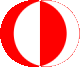 ORTA DOĞU TEKNİK ÜNİVERSİTESİ2012 YILI ÖZDEĞERLENDİRME RAPORUİÇİNDEKİLER1. GİRİŞ 	12. KAYNAKLAR	4Akademik personel niteliğinde beklenen düzey	4Öğrenci niteliğinde beklenen düzey	4Bilgi teknolojileri ve kaynaklarının (bilgisayar, internet, iletişim, kitap, yayın, vb.) yeterliliği	5İş teknolojilerinin yeterliliği	6İdari personel niteliğinde beklenen düzey	6Fiziksel olanakların yeterliliği	6Mali kaynakların yeterliliği	7Temin edilen hizmetlerin yeterliliği 	83. İLİŞKİLER	9Öğrenciler ile ilişkilerin yeterliliği	9Yükseköğretim alanında uluslararası ilişkilerin yeterliliği	9Yükseköğretim alanında ulusal ilişkilerin yeterliliği	10Sanayi ile ilişkilerin yeterliliği	11Toplum ile ilişkilerin yeterliliği	12Kamu kurum ve kuruluşları ile ilişkilerin yeterliliği	13Mezunlar ile ilişkilerin yeterliliği	13Çalışanlar ile ilgili ilişkilerin yeterliliği	144. KURUMSAL ÖZELLİKLER	14Öğretim elemanı sayıları (profesör, doçent, yardımcı doçent, öğretim görevlisi, okutman, araştırma görevlisi, uzman, vb.) ve yeterliliği	14İdari personel sayıları (kadrolu ve sözleşmeli) yeterliliği	15Çalışanların yaş ortalamaları (öğretim üyeleri, öğretim elemanları ve idari personel) ve yeterliliği	15Çalışanların kadın-erkek personel dağılımının değerlendirilmesi (öğretim üyeleri, öğretim elemanları, araştırma görevlileri ve idari personel için ayrı ayrı) ve yeterliliği	15Çalışanların kıdem ortalamaları (öğretim üyeleri, diğer öğretim elemanları ve idari personel) ve yeterliliği	15Akademik personelin ortalama unvan düzeyi	15İdari personelin eğitim düzeyi	16Akademik programlar	165. Eğitim ve Öğretim Süreçleri	186. Araştırma Geliştirme Süreçleri	227. Uygulama ve Hizmet Süreçleri	268. İdari süreçler	28Personel işleri ile ilgili hizmetlerin yeterliliği	28İdari (ihale, temizlik, ulaşım vb.) işler ile ilgili hizmetlerin yeterliliği	29Bütçe ile ilgili süreç ve hizmetlerin yeterliliği	29Öğrenci işleri ile ilgili akademik hizmetlerin yeterliliği	29Kütüphane ve dokümantasyon işleri ile ilgili hizmetlerin yeterliliği	29Yapı ve çevre işleri ile ilgili hizmetlerin yeterliliği	29Teknik destek işleri ile ilgili hizmetlerin yeterliliği	30Bilgi işlem ve haberleşme desteğinin yeterliliği	30Hukuk destek hizmetlerinin yeterliliği	30Basın ve halkla ilişkiler hizmetlerinin yeterliliği	30Sağlık hizmetlerinin yeterliliği	31Kültür ve sosyal hizmetlerin yeterliliği	31Spor ile ilgili hizmetlerin yeterliliği	31Burs olanak ve hizmetlerinin yeterliliği	31Yurt olanak ve hizmetlerinin yeterliliği	32Öğrenci bilim, kültür ve sanat topluluklarının yeterliliği	32Uluslararası ofislerin hizmetlerinin yeterliliği	32Öğrenci kariyer planlama hizmetlerinin yeterliliği	32Staj destek hizmetlerinin yeterliliği	32Öğrenci konseylerine sağlanan hizmetlerin yeterliliği	339. Yönetsel Süreçler	34Karar verme süreçlerinin yeterliliği	34Stratejik planlama ve izleme süreçlerinin yeterliliği	34Kalite geliştirme süreçlerinin yeterliliği	34Bilgi yönetimi süreçlerinin yeterliliği	34İnsan kaynakları süreçlerinin yeterliliği	35Finans kaynakları süreçlerinin yeterliliği	3510. Çıktılar 	36Memnuniyet düzeyi 	36Öğrencilerle ilgili sonuçların yeterliliği	37Araştırma ve geliştirme ile ilgili sonuçların yeterliliği 	39Uygulama ve hizmet faaliyetleri ile ilgili sonuçların yeterliliği	4111. Yükseköğretim Misyonunu Başarma Performansı 	41tabloların listesiTablo 1.1: Özdeğerlendirme raporunda yer alan performans alanları	2Tablo 1.2: Özdeğerlendirme tablosu (özet)	2Tablo 2.1: Üniversite bütçesi gider (gerçekleşen harcama)	7Tablo 2.2: Araştırma harcaması	8Tablo 2.3: Araştırma harcamasının toplam harcama içindeki oranı	8Tablo 3.1: Üniversite Teknokent iş birliği	11Tablo 4.1: Akademik personel unvan düzeyi (2008, 2009, 2010, 2011 ve 2012)	16Tablo 4.2: ODTÜ ağırlıklı hizmet alanları (2008, 2009, 2010, 2011 ve 2012)	17Tablo 5.1: 6111ve 6353 Sayılı Af Yasalarına göre başvuru ve kayıt sayıları	21Tablo 5.2: Eğitim öğretim süreçleri 2012 yılı performansı değerlendirmesi	22Tablo 6.1: Araştırma-geliştirme süreçleri 2012 yılı performansı değerlendirmesi	25Tablo 7.1: Uygulama ve hizmet süreçleri 2012 yılı performansı değerlendirmesi	28Tablo 8.1: İdari süreçler 2012 yılı performansı değerlendirmesi	33Tablo 9.1: Yönetsel süreçler 2012 yılı performansı değerlendirmesi	36Tablo 10.1: Birim özdeğerlendirme tablolarında 2012 yılı memnuniyet düzeyleri 	37Tablo 10.2: Mezun sayısı	37Tablo 10.3: Tamamlanan tez sayısı	38Tablo 10.4: Mezuniyet not ortalamaları (4,00 üzerinden)	38Tablo 10.5: Ortalama mezuniyet süreleri (yıl)	38Tablo 10.6: Uluslararası projeler	39Tablo 10.7: Tamamlanan proje sayıları	39Tablo 10.8: Öğretim üyesi başına düşen yayın (SCI-exp., SSCI ve AHCI) sayısı	40ŞEKİLLERİN listesiŞekil 2.1: Kütüphanede bulunan basılı ve elektronik yayın sayısı	5Şekil 3.1: Alınan uluslararası proje sayısı	10Şekil 3.2: TÜBİTAK 1007 projeleri sayısı	13Şekil 4.1: Öğretim üyesi başına öğrenci sayısı	14EKLEREK 1: ODTÜ 2012 Performans Göstergeleri TablosuEK 2: ODTÜ 2012 Özdeğerlendirme TablosuAKADEMİK DEĞERLENDİRME VE KALİTE GELİŞTİRME KURULUProf. Dr. Ahmet ACAR			Rektör – Kurul BaşkanıProf. Dr. M. Volkan ATALAY			Rektör Yardımcısı – Kurul Başkan V.Prof. Dr. Hami ALPAS			Genel Sekreter V.Prof. Dr. İrem DİKMEN TOKER		Rektör Danışmanı – Kurul KoordinatörüProf. Dr. Y. Eyüp ÖZVEREN			İktisadi ve İdari Bilimler FakültesiProf. Dr. Uğurhan AKYÜZ			Mühendislik FakültesiProf. Dr. Özdemir DOĞAN			Fen Edebiyat FakültesiDoç. Dr. T. Elvan ALTAN ERGUT		Mimarlık FakültesiDoç. Dr. Erdinç ÇAKIROĞLU		Eğitim FakültesiProf. Dr. Nazife BAYKAL			Enformatik EnstitüsüProf. Dr. Gürsevil TURAN			Fen Bilimleri EnstitüsüYard. Doç. Dr. Ayça ERGUN			Sosyal Bilimler EnstitüsüProf. Dr. Ayşen YILMAZ			Meslek YüksekokuluProf. Dr. Erkan ERDİL			Araştırma MerkezleriÖğr. Gör. Özlem ATALAY			Yabancı Diller YüksekokuluM. Esat ÖZEN		 			Öğrenci Konseyi BaşkanıE.Ö. Planlamacısı Hüsnü YILDIZ		ADEKAraş. Gör. Ezgi P. KADAYIFÇI		ADEKGİRİŞOrta Doğu Teknik Üniversitesi, kurumsal özdeğerlendirme sürecini, geçmişini ve bugününü detaylı biçimde değerlendirmek ve gelecekle ilgili politikalarını geliştirmek için bir fırsat olarak kabul etmektedir. Üniversitemiz özdeğerlendirme sürecini, stratejik planlama ve sürekli kalite iyileştirme çabalarının bir bütünü olarak algılamaktadır.YÖDEK tarafından, Türkiye’deki üniversitelerin mevcut durumlarını karşılaştırmak ve ileriye dönük etkin strateji ve hedefler belirlemelerini sağlamak amacıyla başlatılan bu çalışma, üniversitelerin kendi bünyelerinde kurdukları Akademik Değerlendirme ve Kalite Geliştirme Kurulları (ADEK) tarafından yürütülmektedir.2012 yılı Özdeğerlendirme Raporu hazırlıkları sırasında, Orta Doğu Teknik Üniversitesi Akademik Değerlendirme ve Kalite Geliştirme Kurulu (ODTÜ-ADEK), tüm akademik ve idari birimlere, özdeğerlendirmeye esas olacak performans göstergeleri ve özdeğerlendirme konularını içeren dokümanları iletmiştir. Ayrıca, birimler bazında özdeğerlendirme tablolarının ve raporunun hazırlanmasını kolaylaştırmak amacıyla kılavuzlar oluşturulmuş ve performans göstergelerine ilişkin veriler web ortamında tüm birimlerle paylaşılmıştır. Birimlerin hazırladığı özdeğerlendirme raporları, tabloları ve performans göstergeleri ODTÜ-ADEK tarafından değerlendirilmiş, Üniversite Özdeğerlendirme Raporu, birimlerden gelen geribildirimler doğrultusunda hazırlanmıştır.Özdeğerlendirme sürecine temel teşkil eden performans alanları YÖDEK Özdeğerlendirme Modeli esas alınarak belirlenmiştir.  Performans alanları ve alanlar arasındaki ilişkiler Tablo 1.1’de gösterilmektedir. Rapor kapsamında, performans alanları “Girdiler”, “Süreçler” ve “Çıktılar” olmak üzere üç temel alan altında toplanarak değerlendirilmekte ve “güçlü”, “yeterli” ve “geliştirilmeye açık alanlar” şeklinde sınıflandırılarak yorumlanmaktadır. Performans düzeyleri, Üniversitemizin yurt içinde ya da dışındaki diğer kurumlarla karşılaştırılması sonucunda değil,  Üniversite içindeki “beklenti düzeyleri” temel alınarak belirlenmiştir. Bu bağlamda, özellikle Üniversitenin performansı için belirleyici olduğu düşünülen ve sürekli iyileştirilmesi gereken alanlarda, beklenti düzeylerinin de yüksek olması nedeniyle performans düzeyi benzer kurumlara göre “güçlü” seviyesinde de olsa “yeterli” ya da “geliştirilmeye açık” olarak nitelendirilmiştir.Tablo 1.1: Özdeğerlendirme raporunda yer alan performans alanları2012 yılı özdeğerlendirme çalışması sonucunda saptanan “güçlü”, “yeterli” ve “geliştirilmeye açık alanlar” Tablo 1.2’de özetlenmiştir.Tablo 1.2: Özdeğerlendirme tablosu (özet)Raporun bundan sonraki bölümlerinde, Tablo 1.2’de özetlenen değerlendirmelere temel teşkil eden veriler irdelenerek; 2012 yılı performansı yorumlanacaktır.KAYNAKLARAkademik personel niteliğinde beklenen düzey:Üniversitemizin akademik personeli kuruluşundan beri titizlikle seçilmekte olup; öğretim üyelerimizin % 66,27’si doktora derecelerini yurt dışındaki saygın üniversitelerden almıştır. Üniversitemizin akademik personel atama ve yükseltmeleri için beklenen asgari ölçütler, web sayfamızda ilan edilmektedir. Akademik personel düzeyimiz güçlü olduğumuz alanlardan biridir.Öğrenci niteliğinde beklenen düzey:Üniversitemize 2012’de giren öğrencilerin Yükseköğretime Geçiş Sınavı (YGS) ve Lisans Yerleştirme Sınavı (LYS) ortalama yerleştirme puanları incelendiğinde; üniversitemize ilk 100’den 10, ilk 1.000’den 196 kişi gelmiştir. Ayrıca, bölümlerin taban puanlarına bakılarak yapılan incelemelerde de bölümlerimizin ilk üç sırada tercih edildiği görülmektedir. Bu göstergeler öğrenci girdimizin kalitesine işaret etmektedir. Ancak, öğrenci girdisinin niteliğiyle ilgili yıllar bazında sağlıklı bir değerlendirme yapılması, yükseköğretime geçiş sınav sistemindeki ve puan hesaplarındaki değişiklikler nedeniyle mümkün olmamakta, yıllar içinde bir kıyaslama yapmak zorlaşmaktadır. Öğrenci niteliği genel olarak güçlü olduğumuz alanlardan biridir. Ancak, özellikle ilk ve ortaöğretim seviyesinde alınan eğitimle ilgili sorunlar nedeniyle gelen öğrenci niteliğinin yıllar içinde azaldığı gözlemlenmektedir. Bu nedenle öğrenci girdisi, 2012 yılı için “yeterli” olarak değerlendirilmiştir.Lisansüstü programlara kabul edilen öğrencilerin ALES puanları ve lisans mezuniyet not ortalamaları yüksek lisansta SAY 80,69; EA 77,71; doktorada ise SAY 83,40; Lisans Sonrası Doktorada (LSD) SAY 84,74; doktorada EA 82,52; LSD 89,15’dir. Enstitü Ana Bilim Dalları tarafından belirlenen başvuru koşullarını sağlayabilen adayların programlara kabul edilme oranı; yüksek lisansta % 63,61; doktorada ise % 69,28 olup en iyi öğrenciler lisansüstü programlara yerleştirilmektedir.Bilgi teknolojileri ve kaynaklarının (bilgisayar, internet, iletişim, kitap, yayın vb.) yeterliliği:Üniversitemizin bilgi teknolojileri ve kaynakları, tüm birimlerimizin ihtiyacını karşılamaktadır. Kütüphanemizde, basılı ve elektronik olarak 53.824 yayın takip edilmektedir. Haftalık ortalama 91,40 saat hizmet veren kütüphanemizde; 2012 yılında, 15.349 yeni kitap alınarak toplam 461.323 kitaba erişilmiştir. Öğrenci başına 18,94 kitap düşmektedir. Şekil 2.1’de kütüphanede bulunan basılı ve elektronik yayın sayısının yıllar içindeki değişimi görülmektedir.Şekil 2.1: Kütüphanede bulunan basılı ve elektronik yayın sayısıÜniversitemizin tüm personeli ve öğrencileri, internet erişimine sahiptir. Bilgi İşlem Daire Başkanlığı tarafından işletilen bilgisayar laboratuvarlarında, her 45 öğrenciye bir bilgisayar, ek olarak Fakültelerin işlettiği bilgisayar laboratuvarları da dikkate alındığında, 2012 yılında her 14 öğrenciye bir bilgisayar düştüğü görülmektedir. Teknolojideki gelişmeler nedeniyle bilgisayarların ucuzlaması ve ulaşılabilir olması ve de taşınabilir bir hale gelmesi sebebiyle; öğrencilerin üniversitenin sunduğu bilgisayar hizmetlerine ihtiyaçları azalmış; buna karşın internete erişim ihtiyacı artmıştır. Bu nedenle tüm yerleşkeyi saran hızlı ve kaliteli bir kablosuz internet ağı oluşturulmuştur. Tüm personelimizin tamamen kendi kullanımına açık en az bir bilgisayarı bulunmaktadır. Sahada (iç hizmetler çalışanları gibi) ve atölyelerde çalışan personel için de ortak kullanıma açık bilgisayarlar mevcuttur. Üniversitemiz fiber optik kablo ile yapılmış bir bilgisayar ağıyla internet erişimine sahiptir. Ayrıca, yerleşkemizde kablosuz ağ ile internet erişimi de sağlanmaktadır. Üniversitemizdeki azami internet bağlantı kullanım kapasitesi 2012 yılında 2GB’a çıkarılmıştır. Kullanım yoğunluğuna bağlı olarak akış miktarı ortalama 557 Mbps olarak gerçekleşmiştir.İş teknolojilerinin yeterliliği:Üniversitemizde iş teknolojileri, genellikle yeterli olmakla birlikte, bazı eğitim ve araştırma laboratuvarlarındaki yetersiz teknolojik altyapı ve teknik personel eksikliğinden dolayı sorunlar yaşanmaktadır. Benzer şekilde bazı idari ve hizmet birimlerimizde de istenilen teknolojik düzeye ulaşılamamıştır. Sorunlar bilinmek ve izlenmekle beraber; kaynak yetersizliği nedeniyle istenilen çözüme ulaşılamamaktadır.İdari personel niteliğinde beklenen düzey:Son yıllarda idari personel alımında ortaya çıkan kısıtlamalar yüzünden istenilen sayı ve nitelikte idari personel istihdamında sıkıntı yaşanmaktadır. 2012’de üniversitemizde çeşitli kaynaklardan 78 idari personel göreve başlamıştır. İşe yeni alınan personel içinde, üniversite mezunu olanların sayısı artmakla birlikte, yapacakları işe yönelik bilgi ve beceri düzeylerini geliştirebilmeleri için, birimlerimizden iletilen özdeğerlendirme bilgilerine de dayanarak, özellikle İngilizce konusunda, hizmet içi eğitime gerek duyulduğu görülmektedir. Ayrıca, özelleştirme nedeniyle diğer kurumlardan gelen personelin üniversitemize uyum sorunu yaşamamaları ve olumlu katkı yapabilmeleri için oryantasyon (uyum/yönlendirme) eğitimi ve hizmet içi eğitimin yararlı olacağı düşünülmektedir.Fiziksel olanakların yeterliliği:Eğitim binalarımızın toplam alanı 282.727 metrekaredir. Derslik ve laboratuvar alanımız ise 122.657 metrekare olup, öğrenci başına 5,04 metrekare eğitim alanı düşmektedir. 2008 yılında öğrencilerimizin %26,8’i; 2009 yılında %30,20’si; 2010 yılında %28,86’sı; 2011 yılında %29,22’si ve 2012 yılında da %27,04’ü yurtlarımızda kalmıştır. Ayrıca, üniversitemizde akademik ve idari personelimize tahsis edilmiş 485 adet konut mevcuttur. Üniversitemizin eğitim-öğretim, araştırma ve sosyal etkinlikler için kullanılan fiziksel olanakları genel olarak yeterli bulunmakla birlikte, eskiyen altyapı nedeniyle bakım ve onarım gereksinimleri giderek artmaktadır. 2012 yılında da özellikle eğitim laboratuvarlarındaki bakım onarım ve yenileme çalışmalarına devam edilmiştir. Ancak, günümüzün değişen koşullarında, yeni akademik ve idari birimlerin oluşturulması kaçınılmaz görülmekte, bu değişikliklere uygun fiziksel olanakların ve yerleşke planlamasının, sürdürülebilirlik prensipleri de göz önünde bulundurularak, yaratılması gerekmektedir. Mali kaynakların yeterliliği:Tablo 2.1’de üniversite bütçesinin yıllar içindeki değişimi görülmektedir. Bütçe değerleri, gerçekleşen harcamalar esas alınarak hesaplanmıştır.Tablo 2.1: Üniversite bütçesi gider (gerçekleşen harcama)Üniversitemiz 2012 yılında, 290.936.600 TL harcama yapmıştır. Bütçe (gerçekleşen harcama) rakamlarının enflasyona göre düzeltilmiş gelişimi de Tablo 2.1’de sunulmaktadır. Bu veriler dikkate alındığında, eğitime ayrılan mali kaynakların yıllar içindeki artışının çok düşük olduğu; 2012 yılında, enflasyona göre düzeltilmiş rakamlar esas alındığında, 2005 yılı düzeyine ulaşamadığı görülmektedir. Değişen ve gelişen dünya ve akademik hayatın devamı için eğitime ayrılan kaynakların artırılması gerekmektedir. Tablo 2.2: Araştırma harcaması (TL)Tablo 2.3: Araştırma harcamasının toplam harcama içindeki oranı (TL) Tablo 2.2’de sunulan araştırma harcamaları incelendiğinde; 2012 yılında 2011 yılına göre bir artış olduğu görülmektedir. 2012 yılında, TÜBİTAK, SANTEZ ve uluslararası proje harcamaları azalırken; Döner Sermaye gelirleri artmıştır. Bununla birlikte, 2011’de %20 olan araştırma harcamalarının toplam harcamalar içindeki oranı 2012’de de %20 olarak gerçekleşmiştir (Tablo 2.3). Bu oranın artırılması hedeflenmektedir.Temin edilen hizmetlerin yeterliliği:Üniversitemizde günlük yaşama yönelik her tür hizmet, yerleşke içinde kendi olanaklarımız veya özel sektör aracılığıyla verilmektedir. Temizlik, büyük ve küçük bakım onarım hizmetleri ihale yöntemi ile dışarıdan satın alınmaktadır. Mevcut ihale yasasından kaynaklanan sorunlar ve bütçe kısıtları nedeniyle zaman zaman bu hizmetlerde gecikmeler ortaya çıkmaktadır. Temizlik hizmetlerinin istenilen düzeyde (personel sayısı ve iş kalitesi bakımından) olmadığı düşünülmekte, dışardan temin edilen hizmetlerin çeşitliliği artmış olmakla birlikte, kimyasal, biyolojik ve tıbbi atıkların uzaklaştırılmasıyla ilgili (depolama, koruma, taşıma, uzaklaştırma, vb.) hizmetlerde aksaklıklar yaşanabilmektedir.3. İLİŞKİLERÖğrenciler ile ilişkilerin yeterliliği:Her yıl seçilen Öğrenci Temsilcileri Konseyinin, üniversite yönetimi ve öğrenciler arasında, köprü görevi üstlenmesi beklenmektedir. Ancak, son yıllarda, öğrencilerimizin seçimlere katılımı beklenen düzeyde olmamakta, bunun bir sonucu olarak da öğrenci temsilcileri konseyinin ilerde beklenen rolünü yerine getiremeyebileceği kaygısı yaşanmaktadır.  Üniversitemizin kuruluşundan beri uygulanan öğretim üyelerimizin “Akademik Danışmanlık” etkinlikleri, öğretim üyesi-öğrenci ilişkilerinin güçlenmesinde etkili olmaktadır. Üniversitemizde öğrenci memnuniyetini ölçmeye yönelik anketler yapılmaktadır. Öğrenci Memnuniyeti anketleri, Üniversitemiz öğretim üyelerinden oluşan bir çalışma grubu tarafından, Öğrenci Temsilciliğinin fikirleri göz önünde bulundurularak hazırlanmaktadır. Ancak, son yıllarda, söz konusu anketlerin cevaplanma oranlarındaki düşüş nedeniyle anket uygulamasına ara verilmiştir. 2009 yılında kurulmuş olan Öğrenme ve Öğrenci Gelişim Birimi (ÖGEB), öğrenciler ile ilişkiler konusunda çalışmalar yapmaktadır. Bundan sonraki yıllarda öğrenci memnuniyeti ile ilgili çalışmaların ÖGEB tarafından gerçekleştirilmesi ve anketlerin yeniden tasarlanarak bu birim tarafından uygulanması planlanmaktadır.Akademik birimlerde öğrenciler ile ilişkileri geliştirmek, öğrenci motivasyonunu artırmak ve üniversiteye uyumlarını kolaylaştırmak amacıyla çeşitli faaliyetler gerçekleştirilmekte, sosyal aktiviteler ve toplantılar düzenlenmektedir.Yükseköğretim alanında uluslararası ilişkilerin yeterliliği:ERASMUS sistemine üye olan üniversitemiz, dünyanın birçok üniversitesine öğrenci göndermekte ve bu üniversitelerden öğrenci kabul etmektedir. ERASMUS ve diğer programlarla toplam 269 öğrencimiz 2012 yılında yurt dışındaki üniversitelere gitmiştir. Benzer anlaşmalarla üniversitemize gelen uluslararası değişim öğrencisi sayısı 2012 yılında 147 olmuştur. 2012 yılında ERASMUS değişim programı kapsamında ODTÜ’den Avrupa’ya giden öğretim üyesi sayısı 25, Avrupa’dan ODTÜ’ye gelen öğretim üyesi sayısı ise 9 olarak gerçekleşmiştir.Üniversitemizde 4 lisans (SUNY), 6 yüksek lisans ve 11 doktora olmak üzere toplam 21 uluslararası ortak program yürütülmektedir. Ayrıca, uluslararası araştırma projeleri yoğun olarak yurt dışındaki üniversitelerin ortaklığı ile sürdürülmektedir. Yıllara göre ODTÜ’nün ortak olduğu uluslararası proje sayıları Şekil 3.1’de görülmektedir. 2012 yılında yeni başlayan uluslararası proje sayısı 22’dir.Şekil 3.1: Alınan uluslararası proje sayısıUluslararası eğitim ve araştırma etkinlikleri ile birlikte, üniversitemizin üye olduğu uluslararası ağlar, iş birliği geliştirmek amacıyla üniversitemizi ziyaret eden uluslararası kurumların sayısı, imzalanan iş birliği anlaşmaları ve uluslararası tanınırlığımızdaki artış düşünüldüğünde, uluslararası kurumlarla ilişkilerimiz güçlü olduğumuz alanlardan biri olarak belirginleşmektedir.Yükseköğretim alanında ulusal ilişkilerin yeterliliği:Üniversitemiz 2001 yılından bu yana Türkiye’deki tüm üniversitelerle iş birliği yapma ve yeni kurulan üniversitelerin gelişimine katkıda bulunma konusunda önemli bir rol üstlenmiştir. 2001 yılından bu yana Kalkınma Bakanlığı tarafından desteklenmekte olan Öğretim Üyesi Yetiştirme Programı (ÖYP) kapsamında, ülkemizdeki 64 üniversite için öğretim üyesi yetiştirilmeye devam edilmektedir. ÖYP tamamlandığında, 700’den fazla öğretim üyesi yetiştirilmiş olacaktır. Ayrıca, ÖYP, 2010 yılında YÖK’ün koordinasyonu ile “ÖYP Esas ve Usullerine” göre yeniden yapılandırılmış ve YÖK tarafından desteklenen 120 ÖYP öğrencisi üniversitemizde lisansüstü eğitimine başlamıştır. Üniversiteleri tarafından en fazla 2 yıl için görevlendirilmiş olan 49 araştırmacı, “Doktora Sonrası Araştırma Programı” (DOSAP) kapsamında, Üniversitemizde yürütülen çeşitli araştırma projelerinde çalışmaktadır. ODTÜ, diğer üniversitelere destek hizmetleri de sunmaktadır. Örneğin; Merkezi Laboratuvarımızda ve araştırma merkezlerinde, diğer üniversitelerin bilimsel araştırmaları için gerekli test ve deneyler yapılmaktadır. Öğretim elemanı ihtiyacı olan ülkemiz üniversitelerine kısmi zamanlı öğretim elemanı desteği verilmektedir. Üniversitemizden diğer üniversitelere 8 öğretim elemanı ders vermek için kısmi zamanlı olarak görevlendirilmiş ve ODTÜ dışından 373 öğretim elemanı da kısmi zamanlı olarak üniversitemizde ders vermiştir. Üniversitemizdeki Akıllı Sınıflar, diğer kurumlara yönelik ders, seminer, jüri ve değişik amaçlarla kullanılmaktadır. Akıllı sınıflar, 2012 yılında toplam 685 saat süreyle kullanılmıştır. Üniversitemizin başlattığı programlar (ÖYP, Merkezi Lab. vb.) ve girişimler diğer üniversiteler için örnek teşkil etmekte, ülke çapında yaygınlaştırılmakta, üniversitemiz de edindiği bilgi birikimini ulusal yükseköğretim kurumları ile yoğun olarak paylaşmaktadır. Örneğin ODTÜ Teknokent, diğer üniversitelerin kuracakları teknoparklara bilgi birikimini aktarmaktadır. Sanayi ile ilişkilerin yeterliliği:Üniversitemizin öncelikli alanlarından olan üniversite-sanayi ilişkileri farklı birimler tarafından ve farklı süreçlerle gerçekleşmektedir. Bunlar ODTÜ Teknokent, döner sermaye kapsamındaki danışmanlık projeleri, uygulamalı araştırma projeleri ve Sanayi Destekli Tezler (SANTEZ) olarak sıralanabilir. Ayrıca Rektörlüğe bağlı olarak kurulmuş Araştırma ve Uygulama Merkezleri, sanayiyle ilişkilerimizin en önemli aktörleri olarak belirginleşmektedir. Üniversite-sanayi ilişkilerinde, önemli bir rol üstlenen Teknokent şirketleri ile yürütülen ortak çalışmalar giderek güçlenmektedir. Bu iş birliğinin zaman içinde gelişimi Tablo 3.1’de gösterilmektedir. İmzalanan 126 yeni proje ile 2012 yılında yürütülen proje sayısı 185’e ulaşmış ve bu projelerde toplam 241 öğretim elemanı görev almıştır.Tablo 3.1: Üniversite Teknokent iş birliği2012 yılında üniversitemizde yürütülen döner sermaye proje sayısı 880 olmuştur. Döner sermaye projeleri ağırlıklı olarak Mühendislik Fakültesi bölümleri aracılığıyla yürütülmüştür. 2012 yılı içinde çeşitli sanayi kuruluşları ile toplam 15 yeni SANTEZ projesi başlatılmıştır. Ayrıca, 2012 yılında SANTEZ proje harcamaları, 6.796.415 TL’ye ulaşmıştır. 2012 yılında savunma ve uzay alanında başlatılan “Sanayi için Araştırmacı Yetiştirme Programı” (SAYP) başarı ile sürdürülmektedir. 2012 yılında SAYP kapsamına alınmak üzere 3 şirketin katılımı ile 40 proje önerisi belirlenmiş, ilk aşamada 2 proje başlatılmıştır. SAYP, Üniversitemizde herhangi bir alanda lisansüstü eğitim alan ve aynı anda ilgili şirketlerde çalışmakta olan öğrenci/araştırmacıların tezlerinin arasından, Türk Savunma Sanayi için öncelikli alanlarda olanların belirlenip, bunların birer Döner Sermaye projesi haline dönüştürülmesine ve ilgili şirket tarafından desteklenmesine dayanmaktadır. SAYP kapsamındaki araştırmacılar vakitlerinin bir bölümünü üniversitede, bir kısmını ise şirketlerde geçirmektedir. SAYP’ın üniversitemizin savunma sanayi ile ilişkilerini daha fazla güçlendireceği düşünülmektedir. Ayrıca, 2012 yılında, Kalkınma Bakanlığı’nın desteği ile Merkezler için İş Birliği Geliştirme Programı (MİGEP) başlatılmıştır. MİGEP kapsamında, sanayide çalışan araştırmacıların Üniversitede yürütmekte oldukları lisansüstü çalışmaların merkezlerin altyapısı kullanılarak gerçekleştirilmesi özendirilmektedir. MİGEP, otomotiv, enerji (rüzgâr ve güneş), bilişim, biyomalzeme ve doku mühendisliği ve mikroelektromekanik sistemler alanlarında başlatılmıştır.Toplum ile ilişkilerin yeterliliği:Üniversitemiz, toplumla ilişkilerini çeşitli etkinlikler (seminerler, konferanslar, paneller, sergiler, konserler, Sürekli Eğitim Merkezi, Toplum ve Bilim Araştırma ve Uygulama Merkezi- TBM vb.) aracılığıyla sürdürürken; Ankara’nın önemli kültür ve sanat merkezlerinden biri olma konumuna da gelmiştir. 2012 yılında üniversitemizde “Bilimi Hızlandırıyoruz” isimli CERN sergisi yapılmıştır. ODTÜ-Toplum ve Bilim Merkezi (TBM), toplumda bilimsel farkındalık düzeyini artırmak üzere araştırma yapmak, toplumun bilimsel ve teknolojik konulara olan ilgisini yükseltmek, topluma bilimi sevdirmek ve bilimin gündelik yaşamda kullanımını artırmak ve üniversitelerin topluma yönelik faaliyetlerini artırmak ve bu tür faaliyetleri özendirmek amacıyla kurulmuştur. İnsanlara bilimi ve teknolojiyi sevdirmek, bu konuda topluma yönelik çalışmalar yapmak amacıyla faaliyet gösteren Bilim ve Teknoloji Müzesi’ni 2012 yılında 20.000’nin üzerinde kişi ziyaret etmiştir.Topluma Erişim Grubu, köy okullarında ve yatılı ilköğretim bölge okullarında toplumda bilim farkındalığı yaratmak amaçlı bilim gösterileri, seminer, yarışma vb. diğer etkinlikler, tematik konularda kamplar; Anadolu’nun değişik coğrafyalarından gelen öğrenciler için sosyal ve kültürel etkinlikler düzenlemekte; TBM’nin etkinliklerini tüm yurda duyurmak için projeler oluşturmaktadır. Bilim Otobüsü ile 2012 yılı içerisinde yatılı ilköğretim bölge okullarına giderek yaklaşık 20.000’in üzerinde öğrenciye ulaşılmıştır. ODTÜ Toplum ve Bilim Uygulama ve Araştırma Merkezi (TBM) tarafından düzenlenen “ODTÜ’de Bilim Eğlencelidir” etkinliğine 5.385 lise öğrencisi katılmıştır. Ayrıca 2012 yılında, Kültür Kongre Merkezinde, 435 adet sanat ve kültür etkinliği düzenlenmiştir.Kamu kurum ve kuruluşları ile ilişkilerin yeterliliği:Üniversitemiz, Ankara’da bulunması nedeniyle savunma sektörü ağırlıklı olmak üzere özel sektör ve kamu kuruluşları ile olumlu iş birlikleri geliştirmiştir. Üniversitemizde kamu kuruluşlarının ihtiyaçlarına yönelik araştırma ve uygulama projeleri yapılmaktadır. 2006 yılında başlatılan TÜBİTAK 1007 Projeleri aracılığıyla kamu kuruluşlarıyla ortak araştırmalar yapılmaya başlanmıştır. Rektörlüğe bağlı olarak faaliyet gösteren Araştırma ve Uygulama Merkezleri kamu kuruluşları ile ortak araştırma projeleri gerçekleştirmekte, bu merkezlerin faaliyetlerini yönlendiren kurullarda ilgili kamu kuruluşlarından yetkililer bulunmaktadır. Şekil 3.2: TÜBİTAK 1007 Projeleri sayısıÖğretim üyelerimiz Milli Savunma Bakanlığı, Bilim, Teknoloji ve Sanayi Bakanlığı, Kalkınma Bakanlığı, TÜBİTAK gibi kamu kuruluşlarında panel üyelikleri, proje hakem ve izleyicilikleri gibi görevlerde yer almaktadır. Ayrıca, öğretim üyelerimiz mahkemelerde bilirkişi olarak görev yapmaktadır.Mezunlar ile ilişkilerin yeterliliği:Üniversitemizin Ankara dâhil olmak üzere yurt içinde, 15 il ve bölgede mezunlar derneği, yurt dışında ise 21 mezun temsilciliği bulunmaktadır. Mezun dernekleri ile düzenli toplantılar yapılmaktadır. Ayrıca üniversitemiz bünyesinde, Kariyer Planlama ve Mezunlarla İletişim Birimi (MİB) 1996 yılından beri Rektörlüğe bağlı olarak çalışmalarını sürdürmektedir. Her yıl düzenlenen Mezunlar Gününde üniversitemiz mezunlarına, mezuniyetlerinin 10, 20, 30 ve 40. senelerinde madalya verilmektedir. Ek olarak MİB, yayımladığı periyodik yayınlarla mezunlara ve mensuplara ulaşmaktadır.Çalışanlar ile ilgili ilişkilerin yeterliliği:Üniversitemiz, çalışanlarıyla ilişkilerini güçlendirmek için; tüm çalışanların paylaşımına açık elektronik posta listeleri oluşturmuştur. Her yıl 20, 25 ve 30 yılını dolduran çalışanlara, teşekkür plaketi ve çeşitli komisyonlarda görev alan personele teşekkür belgesi verilmektedir. Çalışanları bir araya getiren sosyal etkinlikler (aylık “Birlikte Olalım” toplantıları, yeni yıl kutlamaları vb.) düzenlenmektedir.4. KURUMSAL ÖZELLİKLERÖğretim elemanı sayıları (profesör, doçent, yardımcı doçent, öğretim görevlisi, okutman, araştırma görevlisi, uzman vb.) ve yeterliliği:Üniversitemizde 2012 yılında 24 profesör, 26 doçent, 6 yardımcı doçent ve 14 öğretim görevlisi, 4 uzman kadrolarına unvanları yükseltilerek atanmıştır. Ayrıca, üniversitemize dışarıdan, 2 doçent, 26 yardımcı doçent, 5 öğretim görevlisi, 12 okutman, 6 uzman ve 172 araştırma görevlisi alınmıştır.Üniversitemizde 2011 yılında 761 olan öğretim üyesi sayısı 2012’de 758’e inmiştir. 758’i öğretim üyesi olmak üzere toplam 1.985 öğretim elemanı bulunmaktadır. Öğretim üyesi başına düşen öğrenci sayısı 2011 yılında 30 iken 2012’de 32 olmuştur. Öğretim üyesi başına bir dönemde verilen not sayısı ortalama 90’dır. Fen Edebiyat Fakültesinde bu sayı yaklaşık 130’ dur. Çağdaş bir üniversitenin göstergesinin yaklaşık iki katı olan bu rakamlar üniversite genelinde, yeni öğretim üyesi gereksinimi olduğunun açık işaretidir.Şekil 4.1: Öğretim üyesi başına öğrenci sayısıİdari personel sayıları (kadrolu ve sözleşmeli) ve yeterliliği:Üniversitemizde 1.737 kadrolu idari personel görev yapmaktadır. Buna ek olarak; özel güvenlik dâhil hizmet alımı yoluyla 840 (kadrolu idari personelin %47’si) personel çalıştırılmaktadır. Özellikle laboratuvarlarda, teknik eleman sıkıntısı yaşanmaktadır. Ayrıca, ayrılan ve emekli olan personelin yerine de eleman alınmasında güçlükler söz konusudur.Çalışanların yaş ortalamaları (öğretim üyeleri, öğretim elemanları ve idari personel) ve yeterliliği:Üniversitemizde çalışan öğretim üyelerinin %25’i 30-39; %30’u 40–49; %26’sı 50–59 yaş aralığındadır. 60 yaş üstü öğretim üyelerinin oranının %19 olduğu düşünülürse; önümüzdeki dönemde bu öğretim üyelerimizin emekli olacağı dikkate alınarak, üniversitemize yeni öğretim üyelerinin kazandırılması gerekmektedir. Öğretim elemanları söz konusu olduğunda ise; araştırma görevlilerinin de bu grupta yer alması sebebiyle 20–29 yaş aralığındaki öğretim elemanlarının oranı %38’dir. İdari personelin %38’i 40–49; %18’i ise “50 yaş üstü” grubundadır.Çalışanların kadın-erkek personel dağılımının değerlendirilmesi (öğretim üyeleri, öğretim elemanları, araştırma görevlileri ve idari personel için ayrı ayrı) ve yeterliliği: Tüm personelimizin % 58’ini erkekler oluşturmaktadır. Öğretim üyelerinin ise %39’u kadındır ve bu durum gelişmiş ülkelerin ortalamalarının üzerindedir. Öğretim elemanlarının ise %52’si kadındır. İdari personelin ise % 31’ini kadınlar, % 69’unu erkekler oluşturmaktadır.Çalışanların kıdem ortalamaları (öğretim üyeleri, diğer öğretim elemanları ve idari personel) ve yeterliliği:Öğretim üyelerinin üniversitemizdeki kıdem ortalaması 20 yıl, öğretim elemanları ve idari personelin ise yaklaşık 12 yıldır.Akademik personelin ortalama unvan düzeyi:Üniversitemizde öğretim üyesi sayılarının unvanlara göre dağılımı son yıllarda, önemli bir değişim göstermemektedir (Tablo 4.1). Üniversitemizde, 2012 yılı itibariyle 381 profesör, 139 doçent ve 238 yardımcı doçent olmak üzere toplam 758 öğretim üyesi bulunmaktadır.Tablo 4.1: Akademik personel unvan düzeyi (2008, 2009, 2010, 2011 ve 2012)İdari personelin eğitim düzeyi:İdari personelimizin %11’i ilköğretim; %33’ü lise; %21’i ön lisans; %30’u lisans ve %5’i ise lisansüstü eğitim almıştır. İdari personelin ortalama eğitim düzeyinin görece yüksek olmasına karşın, yabancı dil ve işe yönelik becerilerinin süreklilik gösteren bir gelişme içinde olması gereklidir. Özellikle idari işlerde çalışan personelin çeşitli konularda bulunan eksikliklerinin giderilmesi, hızla gelişen/değişen koşullara uyum sağlayabilmeleri ve mesleki bilgilerinin güncellenmesi için hizmet içi eğitime ihtiyaç duyulmaktadır.Akademik programlarÖğrenci ve öğretim üyelerimiz, ağırlıklı olarak mühendislik alanında bulunmaktadır. Öğrenci ağırlığı bakımından, Mühendislik temel alanından sonra Sosyal, Beşeri ve İdari Bilimler temel alanı gelmektedir. Fen Bilimleri ve Matematik temel alanında öğrenci ağırlığı 11,27 iken; öğretim üyelerinin ağırlığı 19,26’dır. Bu alanda, öğretim üyeleri ağırlığının görece yüksek olması; diğer alanlara zorunlu olarak verilen servis dersleri sayısının fazlalığından kaynaklanmaktadır (Tablo 4.2). Bir teknik üniversite için bu dağılımların uygun olduğu düşünülmektedir.Tablo 4.2: ODTÜ ağırlıklı hizmet alanları (2008, 2009, 2010, 2011 ve 2012)5. EĞİTİM-ÖĞRETİM SÜREÇLERİODTÜ’de bulunan ön lisans, lisans ve lisansüstü programlar, ulusal gereksinimler, uluslararası yükseköğretim alanındaki gelişmeler, yakın coğrafyada yer alan ülkelerin beklentileri ve bilim teknoloji politikaları dikkate alınarak oluşturulmaktadır. Ülke gereksinimleri ve bilimin öncelikli alanlarının gerekleri doğrultusunda, üniversitemizde mevcut ortak birikimler bir araya toplanarak açılan disiplinlerarası lisansüstü programların sayısı 2012’de 90’a ulaşmıştır. Böylece lisansüstünde, öğrenciye %39 oranında, disiplinlerarası program sunulabilmektedir. Ayrıca, uluslararası temelde, lisans düzeyinde SUNY ile ortak yürütülen diploma programlarıyla; lisansüstü düzeyde, yurt dışı ortak yüksek lisans ve doktora programları sürdürülmektedir.ODTÜ 2011-2016 Stratejik Planı kapsamında Üniversitemiz lisans programlarının gözden geçirilmesi, değerlendirilmesi ve bunların devamı olarak lisansüstü eğitiminin geliştirilmesi ve iyileştirilmesi çalışmalarını yürütmek amacıyla Eğitim Planlama Komisyonu (EPK) kurulmuştur.  Mayıs 2012 yılında çalışmalarına başlamış olan Eğitim Planlama Komisyonu, ODTÜ 2011-2016 Stratejik Planı’nda yer alan başlıkları içeren altı farklı iş paketi oluşturmuştur: İş Paketi: Lisans Eğitiminin Genel Değerlendirilmesi ve Lisans Programları için Üniversite Genelinde Bazı Ortak “Program Çıktıları”nın (OPÇ) Belirlenmesiİş Paketi: Kalite Güvence Sisteminin Geliştirilmesiİş Paketi: Eğitim-Öğretim ve Ölçme ve Değerlendirme Yöntemlerinin İyileştirilmesiİş Paketi: Lisans Programlarının/Alanlarının Gözden Geçirilmesiİş Paketi: Derslerle İlgili Sorunların Giderilmesiİş Paketi: Diğer Konular (altyapı sorunları, kaynak ihtiyaçları vb.)Bu iş paketleri kapsamında, 2012 yılı içinde başlamış olan çalışmalar, 2013 yılında da devam edecek, eğitim programlarında önemli iyileştirmeler yapılacaktır. Mühendislik Fakültemizin uluslararası alanda, Accreditation Board for Engineering and Technology (ABET) denkliğini almış olması; bu fakültede, eğitim hedeflerinin net ve açık olarak belirlendiğinin ve uluslararası kabul edilirliğinin bir göstergesidir. Üniversitemiz, Bologna Süreci içerisinde gerçekleştirilen Avrupa Yükseköğretim Alanı (EHEA) ve Avrupa Araştırma Alanı (ERA) kapsamında yapılan çalışmalara aktif olarak katılmış ve üç aşamalı (lisans, yüksek lisans ve doktora) programları ile örnek teşkil etmiştir. Üniversitemizin tüm bölüm ve programları için “program çıktıları” tanımlanmıştır. Genel anlamda öğrenim çıktısı, öğrenciden ne öğrenmesinin (ne bilebileceği, ne anlayabileceği ve ne yapabileceği) beklentisidir ve bu yaklaşım da öğrenci merkezli eğitim sistemini desteklemektedir. Bologna Sürecinde ortaya çıkan en önemli gelişmelerden biri “öğrenci merkezli eğitim” ilkesidir. Bu anlamda, aynı anlayışı benimseyen üniversitemizde programlar ve eğitim-öğretim yöntemleri yeniden değerlendirilerek geliştirilmektedir. Lisans düzeyinde mimarlık, mühendislik, fen, sosyal, eğitim ve idari bilimler temel alanlarında 5 fakülte ile eğitim verilen üniversitemizde dersler, zorunlu alan dersleri ve seçmeli dersler olarak ayrılmaktadır. Tüm lisans programlarımızda açılan derslerin %69,98’i seçmeli derslerden oluşmaktadır. Lisans programlarında ortalama 45,30 adet ders tamamlanmakta ve bunun ortalama % 32,39’u seçmeli derslerden oluşmaktadır. Üniversitemizde yan dal ve çift ana dal programları ile lisans programlarında, alan çeşitliliği sunulmaktadır. Mevcut lisans programlarının yanında, 55 yan dal ve 18 çift ana dal programının bulunması; öğrencilerin lisans düzeyinde çok disiplinli bakış açısı kazanmalarını sağlamakta ve bölümler arası etkileşime ortam hazırlamaktadır.Üniversitemizin tüm programları, hedefleri, ders tanımları basılı kataloglarda ve web ortamında yer almaktadır. Dönem başlarında, açılan derslerin tanıtımı, haftalar temelinde ders içeriklerinin ve dersin nasıl değerlendirileceğinin anlatıldığı ders izlenceleri (course syllabus) ile öğrencilere iletilmektedir. Böylece, öğrencilerimiz önemli sayıdaki derslerini ilgilendikleri alanlardan seçerek ders programlarını bir ölçüde kendileri biçimlendirme olanağı kazanmaktadırlar.Öğrencilerin ihtiyaç duydukları bilgilere, bölüm ve yurtlardaki bilgisayar laboratuvarlarından internet üzerinden ulaşmaları mümkündür. Üniversitemizde her 14 öğrenciye genel kullanım amaçlı bir bilgisayar düşmektedir. Ayrıca dersliklerimizde bilgisayar, projeksiyon cihazı, tepegöz kullanılmakta olup; bazı bölümlerimizde de bilgi teknolojisi donanımlı sınıflarda ders yapılmaktadır. Tüm öğrencilerimiz, hazırlık sınıfında veya birinci sınıfta, Enformatik Enstitüsü tarafından verilmekte olan Bilgi Teknolojilerine ve Uygulamalarına Giriş (IS 100) dersiyle bilgisayar kullanımı konusunda eğitilmektedir. Ayrıca, ileri sınıflarda da zorunlu ve seçmeli bilgisayar dersleri verilmekte ve Bilgi İşlem Daire Başkanlığı aracılığıyla da öğrencilere yönelik kurslar düzenlenmektedir.Üniversitemizde öğretim materyali olarak genellikle her ders için en az bir ders kitabı önerilmekte; ayrıca, ders notları ve gerekli durumlarda, ek kaynaklardan da faydalanılmaktadır. Eğitim dilinin İngilizce olması nedeniyle güncel eğitim malzemesi bulmakta zorluk yaşanmamaktadır. Ayrıca, üniversitemizde açılan her ders için Enformatik Enstitüsü tarafından geliştirilen web tabanlı öğrenme yönetim sistemi (METU-Online) mevcuttur. Bu altyapı, 2008 yılında 725; 2009 yılında 1.261; 2010 yılında 1.957; 2011 yılında 2.825 ve 2012 yılında da 2.928 derste kullanılmıştır. Bu sistemin kullanımında önemli bir artış mevcuttur.Üniversitemize kayıt yaptıran yeni öğrencilere sene başında, üniversite içinde düzenlenen turlar ile yerleşke hakkında bilgi verilmekte; bölümler tarafından da tanıtım ve uyum eğitimleri verilmektedir. Bazı bölümlerimizde, birinci sınıfta verilen mesleğe giriş dersleri, bazı bölümlerimizde ise birinci sınıf stajları, temel İngilizce eğitimi sırasında verilen “Bilgi Teknolojilerine ve Uygulamalarına Giriş” gibi derslerle öğrenciler erken bir aşamada, program gereksinimlerine hazırlanmaktadır.Eğitimin başarı göstergelerinden biri de mezuniyet için geçen eğitim süreleridir. 2012 yılında lisans programlarından normal sürede mezun olan öğrenci yüzdesi % 63,78; yüksek lisansta tezli %12,90; tezsiz % 46,60; ikinci öğretim % 21,57 ve doktorada % 3,46 olmuştur. 2012 yılı için yüksek lisans öğrencilerinin ortalama mezuniyet süreleri tezli 3,0; tezsiz 2,42 ve ikinci öğretim 2,50 yıl; doktora öğrencilerinin ortalama mezuniyet süreleri 5,97 yıl; bütünleşik doktora mezuniyet süreleri ise 7,03 yıl olarak hesaplanmaktadır. Lisansüstü öğrencilerinin büyük bir kısmının (yaklaşık %80) Üniversitemiz dışında veya Üniversitemize bağlı projelerde çalışıyor olması nedeniyle eğitim sürelerinin uzadığı düşünülmekte, lisansüstü mezuniyet sürelerinin azaltılması için değerlendirmeler yapılarak, stratejiler geliştirilmesi hedeflenmektedir.2012 yılında eğitim-öğretim ile ilgili önemli bir gelişme de 6111 ve 6353 Sayılı Af Yasası olmuştur. Söz konusu yasalara göre kayıt yaptıran öğrenci sayıları Tablo 5.1’de verilmektedir. 6111 ve 6353 Sayılı Yasalar ile eğitim-öğretimlerine geri dönen öğrencilere ilişkin düzenlemeler (intibak işlemleri vb.) yapılmış ve ilgili yönetmelikler hazırlanmıştır. Söz konusu yasaların sonuçlarının Üniversitemizin eğitim ortamını önemli ölçüde etkileyebileceği, eğitim-öğretimle ilgili performans göstergelerine yansıyacağı, yıl bazında karşılaştırmalar yapılırken bu yasanın etkilerinin de değerlendirilmesi gerektiği düşünülmektedir. Tablo 5.1: 6111 ve 6353 Sayılı Af Yasası’na göre başvuru ve kayıt sayıları(*) 6111 Sayılı Kanunun yürürlüğe girdiği 25.02.2011 tarihinden itibaren başvuran öğrenci sayısı(**) 6111 ve 6353 Sayılı Kanunlarla öğrenimine devam etmek için başvuran öğrencilerden 2011-2012 Eğitim Öğretim Yılı II. Döneminde öğrenimine devam etmek için kayıt yaptıran öğrenci sayısı(***) 6111 ve 6353 Sayılı Kanunlarla öğrenimine devam etmek için başvuran öğrencilerden 2012-2013 Eğitim Öğretim Yılı I. Döneminde öğrenimine devam etmek için kayıt yaptıran öğrenci sayısıNot: 6111 ve 6353 Sayılı Kanunlarla öğrenimine devam etmek için başvuran öğrencilerden 25.02.2011 tarihinden 2012-2013 Eğitim Öğretim Yılı I. Dönemine kadar toplam 1.103 öğrenci kayıt yaptırmıştır.Üniversitemizde akademik danışmanlık mekanizması kuruluşumuzdan beri uygulanmakla birlikte; son yıllarda bu danışmanlık sürecinde aksamalar gözlenmektedir. Bunun temel nedeni, etkileşimli kayıt sistemi nedeniyle yüz yüze görüşmenin azalması olarak düşünülebilir. Bu sürecin güçlendirilmesi gerekmektedir. Üniversitemizde psikolojik danışmanlık ve rehberlik hizmetleri, Sağlık ve Rehberlik Merkezinde (SRM) oluşturulan bir birim tarafından sağlanmaktadır. Bu birim, genel seminerlerle öğrencilere ulaşmaya çalışmaktadır. Ancak, ihtiyacı olan öğrencilerin tümünün her zaman bu birime başvurmadığı gözlenmektedir. Bu nedenle destek ihtiyacı olan sağlıklı öğrencilerin gerekli hizmeti alamadığı düşünülerek; 2009 yılında kurulan “Öğrenme ve Öğrenci Gelişim Birimi” (ÖGEB), tarafından 2012 yılında da öğrenci ve öğretim elemanlarına yönelik etkinlikler düzenlenmiştir. Ayrıca, Kariyer Planlama Merkezi tarafından öğrencilere mesleki ve kariyer danışmanlık hizmeti verilmektedir.Engelli öğrencilerin eğitimine yönelik yeterli olanak sağlanamaması ve fiziksel şartların ve eğitim-öğretim yöntemlerinin geliştirilememiş olması; Üniversitemiz için önemli bir eksiklik olarak ortaya çıkmaktadır. Ancak, engelli öğrencilerin yerleşke içindeki yaşamlarını kolaylaştırmak için Engelsiz ODTÜ Projesi Koordinatörlüğü tarafından çeşitli faaliyetler düzenlenmektedir. Bu faaliyetler; engelli öğrencilere kampus yaşamlarını kolaylaştıracak ve akademik başarılarını geliştirecek danışmanlık hizmeti verilmesi ve ücretsiz ulaşım olanağı sağlanmasıdır. 2010 yılında engelli öğrencilere verilen hizmetleri iyileştirmeye yönelik yeniden yapılanma çalışmaları başlatılmış, 2012 yılında da devam edilmiştir.Yukarıda yapılan değerlendirmeler sonucunda, eğitim-öğretim süreçlerine ilişkin olarak Üniversitemizin 2012 yılı performansı Tablo 5.2’de verilmektedir.Tablo 5.2: Eğitim öğretim süreçleri 2012 yılı performansı değerlendirmesi6. ARAŞTIRMA-GELİŞTİRME SÜREÇLERİÜniversitemizde araştırma-geliştirme (Ar-Ge) süreçlerinin ulusal ve çevre ihtiyaçlarına uygunluğu, güdümlü projelerin geliştirilmesinin desteklenmesiyle sağlanmaktadır. Üniversitemizde araştırma-geliştirme süreçleri özellikle “disiplinlerarası”, “uluslararası” ve “sanayi/toplumsal faydaya yönelik” araştırma faaliyetlerinin artırılması hedefine yönelik olarak yürütülmektedir. İstenen araştırma hedeflerine ulaşılması için gerekli olan kaynakları sağlamaya yönelik olarak geliştirilen programlar, iş birlikleri ve yürütülen süreçler aşağıda açıklanmaktadır.Ar-Ge’nin en önemli unsurlarından biri araştırmacı insan kaynağıdır. Üniversitelerde öğretim elemanlarının yanı sıra lisansüstü öğrenciler de bu konuda, önemli bir potansiyel oluşturmaktadır. Araştırma ağırlıklı üniversite olmanın önemli göstergelerinden biri de lisansüstü öğrenci sayısıdır. Nitekim 2006 yılında, 6.485 olan yüksek lisans ve doktora öğrencisi sayısı artış göstererek 2012 yılında 7.879’a, lisansüstü öğrencilerin toplam öğrenciler içindeki oranı da %32,35’e ulaşmış durumdadır. Üniversitemizdeki artan lisansüstü öğrenci yoğunluğunun Ar-Ge faaliyetlerine de olumlu olarak yansıdığı düşünülmektedir. 2006 yılında, yüksek lisans tez sayısı 701 iken 2012 yılında 779 olarak gerçekleşmiştir. Ayrıca, doktora tez sayısı 2006’da 101 iken, 2012 yılında 244 olarak gerçekleşmiştir. Doktora tez sayılarında önemli bir artış gözlemlenmektedir.Ülkemizin giderek artan öğretim üyesi açığını kapatmak amacıyla 2001 yılında hayata geçirilen ve toplumsal sorumluluk projelerimiz arasında yer alan ÖYP çerçevesinde, bir yandan ODTÜ’de Ar-Ge faaliyetlerinin sayısı artarken; diğer taraftan da doktora derecesini alarak kendi üniversitelerinde göreve başlayan öğretim üyelerinin, Ar-Ge faaliyetlerini bulundukları kurumlarda sürdürmeleriyle ülkemizin doktoralı araştırmacı sayısının, Ar-Ge niteliğinin artırılması yönünde de önemli etkiler yaratılmaktadır. Doktora Sonrası Araştırma Programı (DOSAP) çerçevesinde, gelişmekte olan üniversitelerin doktoralı genç öğretim elemanları, ODTÜ’deki araştırma faaliyetlerine katılarak, ODTÜ’deki araştırmalar için önemli bir insan kaynağı oluşturmuşlar ve ODTÜ’deki bilim atmosferini üniversitelerine taşıma olanağına kavuşmuşlardır. Üniversitemizde 2012’de 18 bölüm ve enstitüde toplam 49 araştırmacı, “Doktora Sonrası Araştırma Programı” (DOSAP) kapsamında çeşitli araştırma projelerinde çalışmıştır.Ar-Ge faaliyetlerinin artırılması için gerekli desteklerin sağlanması ihtiyacı açıktır. Hazine yardımından araştırma ve geliştirmeye ayrılan ödenekler yetersizdir. Üniversitenin teknolojik altyapısını oluşturan laboratuvarların bakım ve onarımı için ayrılan kaynak artırılmalıdır.Ar-Ge’ye sağlanan desteklerin artırılması, bütçe kısıtlamalarına uğramadan harcanabilmesi ve araştırma öz gelirlerindeki kesintilerin azaltılması gerekmektedir. Araştırmaların çoğunluğu öğretim üyelerince BAP, Kalkınma Bakanlığı, TÜBİTAK, uluslararası fonlar (Avrupa Birliği Çerçeve Programları vb.) ve Döner Sermaye projelerinden katkı ve destek alınarak yürütülmeye çalışılmaktadır. Öğretim üyelerinin araştırma potansiyelini artırmak ve destek programlarından daha fazla faydalanmalarını sağlamak üzere mekanizmaların (finansal ve yönetsel) geliştirilmesine 2012 yılında da devam edilmiştir. Özellikle üniversiteye yeni katılan genç araştırmacılara yönelik olarak düzenlenen AGEP (Akademik Gelişim Programı) kapsamında Türkiye ve dünyadaki araştırma-geliştirme destek programlarına ilişkin tanıtıcı bilgiler verilmekte, ar-ge projesi geliştirme ve yürütmeye ilişkin çeşitli çalıştaylar düzenlenmektedir.Üniversitemizde yürütülen araştırma faaliyetlerinin bütünlüğü ve devamlılığı gerek Araştırmalar Koordinatörlüğü gerekse Fakülte, Enstitü ve Merkezlerin eşgüdümünde sağlanmaktadır. BAP, Kalkınma Bakanlığı, TÜBİTAK ve AB kaynaklarına proje başvuruları ve izlenecek yolla ilgili bilgiler üniversite içinde Araştırmalar Koordinatörlüğü aracılığıyla öğretim elemanlarıyla paylaşılmaktadır. Öğretim elemanlarına proje geliştirme ve hazırlık aşamalarında destek olmak üzere 2009 yılında Araştırmalar Koordinatörlüğü altında Proje Destek Birimi kurulmuştur. Ayrıca, araştırma ile ilgili fırsat ve geliştirmeler konusunda öğretim elemanlarını bilgilendirmek amacıyla research@metu web sitesi kurulmuş ve aylık olarak “Research Highlights” başlıklı dergi yayınlanmaya başlanmıştır. 2012 yılında da Teknokent Proje Ofisi ile koordinasyon halinde Proje Destek Ofisi, öğretim üyelerine proje geliştirme ve hazırlama aşamasında destek vermeye devam etmiştir. Ayrıca, üniversitede yürütülmekte olan ÖYP, DOSAP vb. projeler için uzmanlaşmış hizmet birimleri bulunmaktadır. Projelere yönelik süreçler, bu birimler aracılığıyla izlenmektedir. Üniversite içinde çok ortaklı proje geliştirmek, disiplinlerarası araştırmayı hızlandırmak ve ilgili alanda araştırma çıktılarını üniversite içinde ve dışında paylaşmak amacıyla üniversitenin öncelikli araştırma konularından biri olan yenilenebilir enerji konusunda, YESAP (Yenilenebilir Enerji, Ekosistemler ve Sürdürülebilirlik için İleri Araştırmalar Platformu) oluşturulmuştur. Öncelikli alanlarda araştırma faaliyetlerinin devamlılığını sağlayacak yeni platform uygulamalarının geliştirilmesi planlanmaktadır.Üniversitemizde araştırma politikalarının geliştirilmesi amacıyla Araştırma Politikaları Komisyonu (APK) oluşturulmuş ve APK’nın önerileri ile araştırma-geliştirme faaliyetlerini iyileştirmeye yönelik stratejik programlar 2011 yılında hazırlanmış, 2012 yılında eylem planlarına dönüştürülerek uygulanmaya başlanmıştır.2011 yılında başlanan Akademik Gelişim Programı (AGEP) kapsamında üniversitemize yeni katılan genç öğretim üyelerine araştırma olanakları ve destek programları tanıtılmakta, proje geliştirme ve yönetim ile ilgili bilgiler verilmektedir. AGEP, 2012 yılında da 45 kişinin katılımıyla devam etmiştir.Sanayi ile ortak araştırmaların yürütülebilmesi için çeşitli mekanizmalar ve yapılanmalar geliştirilmektedir. Üniversitemizde yürütülmekte olan SANTEZ projeleri, bu amaçla atılan önemli bir adımdır. 2011 yılında da daha önceki yıllarda başlatılmış bulunan sanayi destekli tez çalışmaları ve uygulamalı projeler sürdürülmüş ve 2012 yılında başlayan projelerle birlikte yürütülmekte olan toplam SANTEZ sayısı 46’ya ulaşmıştır. Rektörlüğe bağlı 24 Uygulama ve Araştırma Merkezi, ülkenin önde gelen sanayi kuruluşları ve kamu kurumlarıyla iş birliği protokolleri yaparak sanayi ile ilişkileri kuvvetli bir şekilde yürütmüştür. Ayrıca, Teknokent altında yer almakta olan Teknoloji Transfer Ofisi aracılığıyla öğretim üyelerinin ürünlerinin lisanslanması ve ticarileştirilmesi sağlanmakta, üniversitede üretilen bilginin sanayiye transferi sağlanmaya çalışılmaktadır.Üniversitemiz ulusal iş birlikleri kapsamında ise başta Merkezi Laboratuvarımız olmak üzere bölümlerin ve merkezlerin araştırma ve deney olanaklarını Türkiye çapında paylaşıma açarak araştırma ve geliştirme çalışmalarına yurt çapında destek vermektedir. Üniversitemizin Ankara’da bulunması kamu kuruluşları ve savunma sanayi ile araştırma, eğitim ve danışmanlık alanlarında iş birliklerini geliştirmiştir. Türkiye’nin değişik bölgelerindeki sanayi kuruluşlarıyla yapısal ilişkiler oluşturulmuştur. Bu konuda başarılı örnekler olmakla birlikte sayılarının da artırılması gerekmektedir. Üniversite, sanayi ve/veya kamu kuruluşlarının ortaklaşa yer alacağı araştırma merkezlerinin kurulması teşvik edilmektedir. 2012 yılında araştırma merkezlerinin iş geliştirme faaliyetlerinin desteklenmesi için İş Birliği Geliştirme Fonu oluşturulmuş ve ayrıca sanayi için araştırmacı yetiştirme fonksiyonlarının etkinleştirilmesi için Kalkınma Bakanlığından destek alınarak MİGEP (Merkezler için İş Birliği Geliştirme Programı) başlatılmıştır.Yukarıda yapılan değerlendirmeler sonucunda, araştırma-geliştirme süreçlerine ilişkin olarak Üniversitemizin 2012 yılı performansı Tablo 6.1’de verilmektedir.Tablo 6.1: Araştırma-geliştirme süreçleri 2012 yılı performansı değerlendirmesi7. UYGULAMA VE HİZMET SÜREÇLERİBu başlık altında, Üniversitemizin imkânlarının ve bilgi birikiminin uygulamaya dönüştürülmesi ve Üniversitemizde yürütülmekte olan topluma erişim faaliyetleri düşünülmektedir. Öğretim elemanlarımız uzmanlık alanlarında ve yaptıkları araştırmalarla ilgili konularda danışmanlık, eğitim ve ürün test hizmeti vermektedir. Araştırma merkezleri genelde ulusal ve çevre ihtiyaçları dikkate alınarak kurulmuştur. Kamu kuruluşları, savunma sanayi ve özel sanayi kuruluşları için karşılıklı anlaşmalar doğrultusunda birçok uygulamalı proje geliştirilmiştir. Eğitim hizmetleri de ağırlıklı olarak talep üzerine yerine getirilmektedir. Böylece verilen hizmetler ve uygulamalar ile ulusal ve çevre ihtiyaçlarına cevap verilmektedir. Uygulama ve hizmet faaliyetlerinden sağlanan gelirler döner sermaye yoluyla gerçekleştirilmektedir. Mevcut kapasitemize göre sağlanan gelir yetersizdir. Ancak ODTÜ’nün sunmuş olduğu eğitim, danışmanlık, ürün test ve bilirkişilik gibi hizmetlerin toplumda itibarı yüksektir. Bu hizmet ve uygulamalarda kazanılan deneyimin ise eğitim öğretime olumlu geri dönüşü olmaktadır.Öğretim üyelerimiz tarafından uluslararası kongre, sempozyum vb. etkinlikler düzenlenmekte, uluslararası dergilerde hakemlik yapılmakta; ancak, uluslararası alanda yapılan diğer uygulama ve hizmet faaliyetleri yetersiz kalmaktadır. Üniversitemizin güçlü bir uzaktan eğitim altyapısı olmakla birlikte yeterince kullanılamamaktadır.Topluma erişim faaliyetleri kapsamında ise, ODTÜ Bilim ve Teknoloji Müzesinde, ortaöğretim öğrencilerine bilimin sevdirilmesi ve yaygınlaştırılması için deneylerle uygulamalı eğitimler verilmektedir. Öğretim üyelerince başta Radyo ODTÜ ve ODTÜ TV olmak üzere basın-yayın organlarında toplumun bilinçlendirilmesine yönelik farklı konularda programlar yapılmaktadır. Lise öğrencilerine yönelik olarak; eğitim fuarlarında yer alarak hem üniversitemiz tanıtılmakta hem de mesleki rehberlik yapılmaktadır. Ayrıca basın yoluyla da sürekli olarak bilgilendirme yapılmaktadır. ODTÜ mezunlarının 15 ilde kurmuş oldukları mezunlar dernekleri vasıtasıyla bilgilendirme ve bilinçlendirme amaçlı çeşitli aktiviteler düzenlenmektedir. Üniversitemiz öğretim elemanlarının yazılı ve görsel basında daha fazla yer alarak, toplumu bilinçlendirme ve bilgilendirme çalışmalarını artırması gerekmektedir. Uygulama ve hizmet faaliyetlerinden yararlanan geniş bir kitle olmakla birlikte, üniversite dışı paydaşların (kamu kuruluşları, yerel yönetimler, özel sektör birimleri ve sivil toplum kuruluşları) uygulama ve hizmet çalışmalarında katkı ve desteğinin yeterli düzeye ulaşması halinde, yapılan işlerin topluma faydaya dönüşmesi daha etkin olabilecektir.Üniversitemizin sanat, kültür ve spor hizmetlerine yönelik süreçleri net olarak tanımlanmıştır. Çok sayıda etkinlik (ODTÜ Sanat Festivali, ODTÜ Caz Günleri, Uluslararası Bahar Şenliği vb.) düzenli olarak yapılmaktadır. Bu etkinlikler gerek personelimiz ve öğrenciler gerekse toplum tarafından ilgi görmektedir. Üniversitemizde 435’i Kültür Kongre Merkezinde olmak üzere toplam 1.431 bu tür etkinlik gerçekleştirilmiştir.Üniversitemizdeki araştırma ve uygulama merkezleri, enstitüler, Kültür ve Kongre Merkezi, Bilim ve Teknoloji Müzesi, Teknokent vb. birimlerimiz paydaşlarla yapısal ilişkileri yürütmektedir. Üniversitemiz mezunlarıyla ilişkisini sürdürmek için aktüel, sosyal, kültürel ve topluma yönelik bilgilendirme amaçlı gerçekleşen veya planlamış olduğu etkinliklerini ‘ODTÜ’lü’ dergisinde, 1993 yılından beri düzenli olarak yayımlamaktadır ve on binlerce mezununa göndermektedir. Bu derginin maddi desteğinin süreklilik arz eden bir şekilde devam etmesi gereklidir. “Bu Hafta” adı altında haftalık olarak yayınlanan bültende, üniversitemizdeki bilimsel ve sosyal faaliyetler, mensuplara duyurulmaktadır. Ayrıca, Üniversitemizde yapılan tüm faaliyetler ODTÜ ana web sayfasından da duyurulmaktadır. Ancak, Basın Bürosu ve Halkla İlişkiler Müdürlüğü, Radyo ODTÜ ve ODTÜ-TV’nin üniversitemizdeki faaliyetlerin sonuçlarını duyurmada daha etkin olması gerekmektedir.Sürekli eğitimin gereği olarak Sürekli Eğitim Merkezi (SEM), üniversitemizin tüm birimlerinin üniversite dışına sunmak istediği veya talep edilen konularda eğitim seminerleri düzenlemektedir. Ayrıca, üniversitemiz personeline yönelik olarak etkili öğretim, yabancı dil, bilgisayar ve yeni teknolojilerle ilgili hizmet içi eğitimler verilmektedir. SEM faaliyetlerinin yaygınlaştırılması hedeflenmektedir.Yukarıda yapılan değerlendirmeler sonucunda, uygulama ve hizmet süreçlerine ilişkin olarak Üniversitemizin 2012 yılı performansı Tablo 7.1’de verilmektedir.Tablo 7.1: Uygulama ve hizmet süreçleri 2012 yılı performansı değerlendirmesi8. İDARİ SÜREÇLERPersonel işleri ile ilgili hizmetlerin yeterliliği:Üniversitemiz personelinin özlük işleri ve tahakkuklarıyla ilgili hizmetler bilgisayar ortamında otomasyon yoluyla aksamadan ve hızlı bir şekilde yürütülmektedir. Ancak, akademik ve idari personel alımları konusunda Üniversitemizin kontrolü dışındaki idari düzenlemeler nedeniyle aksamalar yaşanmaktadır.İdari (ihale, temizlik, ulaşım vb.) işler ile ilgili hizmetlerin yeterliliği:Üniversitemiz idari süreçleri, genelde iyi tanımlanmış olmakla birlikte mali kısıtlar ve personel azlığı nedeniyle işleyişte aksaklıklar ortaya çıkmaktadır. Ulaşım hizmetleri yeterli olmasına rağmen, personel ve araç yetersizliğinin önümüzdeki yıllarda sorun yaratacağı tahmin edilmektedir. Temizlik ve güvenlik hizmetleri, yeterli mali kaynak ayrılamadığı için az sayıda personelle yürütülmektedir.Bütçe ile ilgili süreç ve hizmetlerin yeterliliği:Üniversitemizde her yıl stratejik plana dayalı yıllık performans programı hazırlanmakta ve performans göstergeleri belirlenerek, yıllık performans izlenmektedir. Performansa dayalı ve stratejik planla uyumlu bir bütçeleme sistemi bulunmaktadır.Öğrenci işleri ile ilgili akademik hizmetlerin yeterliliği:Öğrenci işleriyle ilgili birimlerimiz 1990’lı yılların sonundan bu yana uygulamaya koyduğu otomasyon sistemi nedeniyle temel süreçlerini etkin bir şekilde yürütmektedir. Öğrenci işleri bilgi sistemi (OIBS) 2012 yılında, METU-SIS adı altında geliştirilmiş ve altyapısı iyileştirilmiştir. Ancak, personel sayısındaki eksiklikler nedeniyle zaman zaman bazı hizmetlerde gecikmeler olmaktadır.Kütüphane ve dokümantasyon işleri ile ilgili hizmetlerin yeterliliği:Kütüphanede kitap siparişi, kaynak taraması, kitap rezervasyonu gibi işlemler elektronik ortamda yapılmaktadır. Kısmi zamanlı öğrenci istihdam edilerek daha iyi hizmet verilmeye çalışılmaktadır. ODTÜ öğrencilerinin kütüphane kaynaklarından ve hizmetlerinden daha etkili biçimde yararlanabilmelerini sağlamak amacıyla yapılan tanıtım turlarına 972 yeni öğrenci ile çeşitli tarihlerde ilk ve ortaöğretim kurumlarından gelen toplam 189 öğrenci katılmıştır.Yapı ve çevre işleri ile ilgili hizmetlerin yeterliliği:Yeni yapı ve bakım onarım konusunda, proje ve mali kaynaklar ile teknik personel yetersizliği bulunmaktadır. Mevcut binaların küçük bakım onarımları, kendi elemanlarımızca sağlanmaktadır. Ancak, nitelikli eleman eksikliği nedeniyle işler tam ve zamanında yapılamamaktadır. Çevre konusunda da Ağaçlandırma ve Çevre Düzenleme Müdürlüğü (AÇDM), kampus alanının büyüklüğü nedeniyle kısıtlı personel ve araç gereçle hizmet vermeye çalışmaktadır. Her yıl olduğu gibi bu yıl da Ağaçlandırma Bayramı yapılmış ve ODTÜ ormanını geliştirmek için mensuplar ve öğrenciler tarafından 35.000 ağaç dikilmiştir.Teknik destek işleri ile ilgili hizmetlerin yeterliliği:Üniversitemizde altyapı teknik destek birimleri, nitelikli iş gücü eksikliği ve yetersiz kaynak nedeniyle işleri yetiştirmekte ve malzeme sağlamakta zorlanmaktadırlar.Bilgi işlem ve haberleşme desteğinin yeterliliği:Bilgi iletişimi açısından üniversitemiz ileri düzeydedir. 2008 yılında ortalama yıllık 173,83 Mbps olan internet kullanım miktarı artarak; 2009 yılında 214,940; 2010 yılında 243,07; 2011 yılında 493 ve 2012 yılında da 557 Mbps olmuştur. Tüm idari ve akademik işlemler ile öğrenci işleri otomasyona bağlı olarak yürütülmektedir. 2012 yılında BAP otomasyon sistemi de devreye girmiştir. Üniversitemizde önümüzdeki yıllarda, temel süreçlerin otomasyonu için planlama yapılmaktadır. Üniversite içinde elektronik ve telefon haberleşmesi açısından güçlü bir altyapı mevcuttur.Hukuk destek hizmetlerinin yeterliliği:Hukuk Müşavirliği akademik ve idari birimlere destek vermektedir. Üniversitemiz özellikle araştırma alanında çeşitli iş birlikteliklerine girdiği için yapılan sözleşme, protokol vb. konularda danışmanlık ve de ilişkilerde çıkan anlaşmazlıklar nedeniyle Hukuk Müşavirliğinin iş yükü artmıştır. Hukuk alanında yetişmiş personel yetersizliği zaman zaman hissedilmektedir. 2012 yılında yürütülen 745 davadan 118’i sonuçlandırılmış 627’si ise devam etmektedir.Basın ve halkla ilişkiler hizmetlerinin yeterliliği:Üniversitemizle ilgili basın haberleri sürekli taranmakta ve arşiv haline getirilmektedir. Tüm etkinlikler basına duyurulmaktadır. Halkla ilişkiler, üniversitemizin önem verdiği alanlardan biridir. Bu hizmetler profesyonelce ve uzman bir ekip tarafından yürütülmelidir. Sağlık hizmetlerinin yeterliliği:Sağlık ve Rehberlik Merkezi (SRM), ISO 9001:2000 Kalite Yönetim Sistemi belgesine sahiptir. 2012 yılında günlük ortalama 156 personel, 233 öğrenci toplam 389 poliklinik hizmeti verilmiştir. Üniversitemiz Sağlık ve Rehberlik Merkezinde, 40 yaşını geçen personelimize düzenli olarak “check-up” hizmeti de verilmektedir. 2008 yılında toplam 123 olan personel sayısı, 2009, 2010, 2011 yıllarında 124,  2012 yıllında ise 123 olmuştur. Sosyal Güvenlik Yasası ve mali kısıtlar nedeniyle SRM’ne gerekli bazı harcamalar yapılamamıştır.Kültür ve sosyal hizmetlerin yeterliliği:2012 yılında, 435’i Kültür Kongre Merkezinde olmak üzere toplam 1.431 kültürel etkinlik gerçekleştirilmiştir. Zaman zaman bütçe kısıtlarıyla karşılaşılmasına rağmen bu hizmetler yeterli düzeydedir. Kültür Kongre Merkezimiz, ISO 9001:2000 Kalite Yönetim Sistemi belgesi sahibidir.Misafirhanemiz 42 yatak kapasitelidir ve yıl içindeki ihtiyaçları karşılamakta zorlanmaktadır.Uludağ ve Elmadağ tesislerimiz, kış aylarında çok sayıda mensubumuza hizmet vermiştir. Üniversitemiz arazisinde bulunan Eymir Gölü Tesisleri, tüm mensuplarımıza ve çevreye rekreasyon ve spor olanakları sunmaktadır.Spor ile ilgili hizmetlerin yeterliliği:Kampusumuzda, öğrencilerimizin her türlü spor etkinliğini yapabilecekleri açık ve kapalı spor tesisleri mevcuttur. Spor Müdürlüğüne bağlı 11 öğrenci topluluğu ve 28 takım bulunmaktadır. Spor olanakları tüm personelimiz ve mezunlarımıza da açıktır.Burs olanak ve hizmetlerinin yeterliliği:Üniversitemiz Öğrenci İşleri Dairesi Başkanlığına bağlı burs ofisine öğrencilerin yapmış olduğu başvurular, burs komisyonunca değerlendirilerek öğrencilere çeşitli burslar sağlanmaktadır. Bu burslar, dış kuruluşlarca verilen nakit bursları ve üniversite tarafından sağlanan yemek ve yurt desteği şeklinde gerçekleşmektedir. Ayrıca, Türk Cumhuriyetleri ile Türk ve Akraba Toplulukları Sınavıyla (TCS) ODTÜ’ye gelen öğrencilere başarılı olmaları halinde, yemek bursu verilmektedir.Yurt olanak ve hizmetlerinin yeterliliği:ODTÜ yerleşkesi içinde toplam 18 adet yurt binası mevcuttur. Yurtlar içinde, bağış yoluyla yaptırılmış, öğrencilerimize hizmet veren konukevleri de mevcuttur. Yurtlarımızda 2012 yılında toplam 6.585 öğrenci barındırılmış ve önemli mekânsal iyileştirmeler yapılmıştır. Yurtlarda öğrencilerin ortak kullanımına açık bilgisayar laboratuvarları mevcuttur. Tüm yurtlarımız ISO 9001:2000 Kalite Yönetim Sistemi belgesine sahiptir.Öğrenci bilim, kültür ve sanat topluluklarının yeterliliği:Üniversitemizde Kültür İşleri Müdürlüğüne bağlı olarak faaliyet gösteren 73 kültür ve sanat topluluğu mevcuttur. 2012 yılında öğrenci topluluklarınca 996 etkinlik düzenlenmiştir. Uluslararası ofislerin hizmetlerinin yeterliliği:Üniversitemizde Uluslararası İş Birliği Ofisi öğrencilerimize danışmanlık hizmeti vermektedir. Ayrıca Proje Destek Ofisi, öğretim elemanlarımıza, AB Çerçeve Programlarının tanıtılması, geliştirilmesi ve proje hazırlama konularında destek vermektedir.Öğrenci kariyer planlama hizmetlerinin yeterliliği:ODTÜ Kariyer Planlama Merkezi (KPM), 1996 yılında Mezunlara İş Bulma Bürosunun yeniden yapılandırılması ile kurulmuştur. Bu merkezin amacı yeni mezunlara sevebilecekleri, bilgi ve yeteneklerini kullanarak kendilerini geliştirebilecekleri bir iş; mevcut çalışma koşullarından tatmin olmamış eski mezunlara ise deneyimlerine uygun yeni kariyer olanakları yaratmakta yardımcı olmaktır. Bunun yanı sıra ODTÜ'deki eğitimlerinin ilk yıllarından başlayarak öğrencileri iş hayatına hazırlamak için çeşitli etkinlikler düzenlemektedir. 2012 yılında Kariyer Planlama Merkezi tarafından düzenlenen Kariyer Günlerine 41 firma katılmıştır. KPM veri tabanı 105.000 mezunumuzdan yaklaşık 35.000’nin iletişim bilgilerine sahiptir.Staj destek hizmetlerinin yeterliliği:Bölümlerimizde bulunan staj komiteleri ve Kariyer Planlama Merkezinin katkılarıyla öğrencilerimize uygun yerde ve düzeyde (ulusal ve uluslararası) staj olanaklarının sağlanmasına destek verilmektedir.Öğrenci konseylerine sağlanan hizmetlerin yeterliliği:Öğrenci Temsilcileri Konseyi okul içinde ve okul dışında öğrencilerin sesini duyurmak, sorunlarını dile getirmek, önerilerinin uygulamaya konulmasını sağlamak için bölüm temsilcileriyle iki haftada bir; fakülte temsilcileriyle haftada iki kez toplanarak tartışmaktadır. Bu temsilciler üniversitemizin üst kurullarına, fakülte ve bölüm kurullarına kendileriyle ilgili konularda katkıda bulunmak üzere katılmaktadır. Öğrenci temsilciliklerine bölümler veya fakülteler ve üniversite düzeyinde mekân temin edilmeye çalışılmaktadır.Yukarıda yapılan değerlendirmeler sonucunda, idari süreçlere ilişkin olarak Üniversitemizin 2012 yılı performansı Tablo 8.1’de verilmektedir.Tablo 8.1: İdari süreçler 2012 yılı performansı değerlendirmesi9. YÖNETSEL SÜREÇLERKarar verme süreçlerinin yeterliliği:ODTÜ’de karar verme süreçlerine katılımın en üst düzeyde olmasına çalışılmaktadır. Üniversitemizde kurulların ve komitelerin karar süreçlerinde belirleyici bir rolü vardır. Ancak, kişi ve birim sayısının fazlalığı bazı karar süreçlerini yavaşlatmakta, bu nedenle bu konuda yeni yöntemlerin kullanılmasına (elektronik ortamda bilgi akışı) yönelik çalışmalar yapılmaktadır. Yasal çözümleme gerektiren iletişim süreçleri dışında, üniversitemizde iletişim geniş ölçüde elektronik ortama kaydırılmıştır. Örneğin, personel özlük bilgileri, duyurular ve taşınmaz mal yönetmeliği çerçevesindeki düzenlemeler bilgisayar ortamına aktarılmıştır. Bunun gerektirdiği altyapı oluşturulmuştur. Yasaların elverdiği ölçüde, üniversitemizin birimlerinde elektronik iletişimin kullanılması yaygınlaştırılacaktır.Stratejik planlama ve izleme süreçlerinin yeterliliği:Üniversitemiz, kuruluşunun 55. yılı olan 2011 yılında ikinci beş yıllık stratejik planını hazırlamış ve uygulamaya koymuştur. Haziran 2011’de ODTÜ Senatosu tarafından onaylanarak uygulamaya koyulan 2011-2016 Stratejik Planı’nın hazırlanması aşamasında da bir önceki planlama döneminde benimsenen “aşağıdan-yukarıya” amaç ve strateji belirleme yaklaşımı kullanılmıştır. 2011-2016 Stratejik Planı’nın Üniversitemizin farklı alanlardaki amaç ve stratejilerini içeren eylem planlarının hazırlanmasını ve görev tanımlamalarının yapılmasını kolaylaştıran bir “uygulama planı” niteliğinde olması hedeflenmiştir. 2012 yılında, 2011-2016 Stratejik Planı esas alınarak, performans programı hazırlanmıştır.Kalite geliştirme süreçlerinin yeterliliği:Kalite geliştirme konusunda, üniversitemizde çalışmalar yapılmaktadır. Bazı Araştırma merkezlerimizin laboratuvarları ve idari birimlerimiz ISO 9001:2000 Kalite Yönetim Sistemi belgesi almıştır.Bilgi yönetimi süreçlerinin yeterliliği:Öğrenci işleri, insan kaynakları, finans, kütüphane, bakım onarıma yönelik bilgi ve verilere otomasyon sistemlerimiz sayesinde kolaylıkla ulaşan ve yöneten üniversitemiz, özellikle öğretim elemanlarının temel performans verileri dışındaki bireysel faaliyetlerine yönelik bilgilerin farklı biçimlerde toplanmasından kaynaklanan sorunlarla karşılaşabilmektedir. Bu raporun oluşturulması sırasında birimlerin bilgi sağlama konusundaki eksiklikleri fark edilmiştir. Üniversitemiz için sistematik bilgi yönetimini sağlayacak, Bütünleşik Bilgi Sistemi oluşturulması öncelikli hedeflerimiz arasında yer almaktadır. 2009 yılı içerisinde Bütünleşik Bilgi Sistemi oluşturma çalışmalarına başlanmıştır. Üniversite Yönetim Modeline göre süreçlerin olgunluk seviyeleri ve otomasyonla desteklenme seviyeleri belirlenmiş ve daha sonra stratejik plana ve paydaşların görüşlerine göre süreçlerin bilgi teknolojileriyle desteklenme öncelikleri saptanmıştır. Aynı zamanda teknik yaklaşım olarak servis odaklı mimari seçilmiştir. Bu saptama seçimin sonucunda kavram ve gereksinim belgeleri tanımlanmış ve 3 yıllık ana plan tasarlanmıştır. Planın gerçekleştirilmesine 2010 yılında başlanmış ve 2012 yılında da devam edilmiştir. Üniversitemiz içerisinde evrak yönetimi için Elektronik Evrak ve Doküman Yönetim Sistemi ihalesi 2009 yılı sonunda yapılmış, uygulamasına 2010 yılı içinde başlanmış ve 2012 yılında yaygınlaştırılmıştır.İnsan kaynakları süreçlerinin yeterliliği:İnsan kaynakları planlama süreçleri tüm birimlerimizde aynı özenle yapılamamaktadır. Ayrıca, idari personelin işe alım süreçlerinde de üniversitenin özerkliği kalmamıştır. Akademik ve idari insan kaynakları planlama ve uygulama süreçlerinin geliştirilmesi yönünde üniversitemiz kaynakları da kullanılarak çalışmalar sürdürülmektedir. Üniversitemizin uluslararası niteliği göz önüne alınarak yurt dışı kaynaklı akademik personel istihdamı konusunda da benzer çalışmalar yapılmaktadır.2011 yılında, üniversitemize yeni katılan akademik personele yönelik olarak Akademik Gelişim Programı (AGEP)  başlatılmıştır. AGEP katılımcılarına üniversitemizdeki imkânlar tanıtılmakta, araştırma-geliştirme, eğitim, uygulama ve toplumsal hizmet alanında kendilerini geliştirmeleri için seminerler verilmektedir. AGEP uygulamasına 2012 yılında da devam edilmiştir.Finans kaynakları süreçlerinin yeterliliği:Performans programı ve performansa dayalı bütçe sistemi geliştirilmeye çalışılmaktadır. Ancak performansa dayalı yeni bütçe felsefesi ile uygulama arasındaki çelişki ve serbestlik sorunu, finans kaynakları süreçlerinin yeterliliğini olumsuz etkileyebilmektedir.Yukarıda yapılan değerlendirmeler sonucunda, yönetsel süreçlere ilişkin olarak Üniversitemizin 2012 yılı performansı Tablo 9.1’de verilmektedir.Tablo 9.1: Yönetsel süreçler 2012 yılı performansı değerlendirmesi10. ÇIKTILARMemnuniyet DüzeyiÇalışanların memnuniyet düzeyi “Çalışma Yaşamı Anketi” ile ölçülmeye çalışılmaktadır. 2009 yılında anketin içeriği güncellenmiş ve anket web ortamında gerçekleştirilmiştir. 2009 yılında üçüncüsü gerçekleştirilen Çalışma Yaşamı Anketini cevaplayan personel sayımız 147, Öğrenci Memnuniyeti Anketini dolduran öğrencilerimizin sayısı ise 863’tür. Ankete yeterli katılım olmaması nedeniyle anket sonuçları değerlendirilmemiştir. Anketlere geri dönüşün azlığı, bu konuyu daha detaylı incelemeyi gerektirmiştir. Bu nedenle katılım azlığının nedenlerini anlamaya yönelik tek soruluk mini bir anket gerçekleştirilmiştir. Bu mini anket ile Çalışma Yaşamı Anketinin cevaplanma oranındaki düşüklüğün nedeni irdelenmeye çalışılmış ve bulguların gelecekteki çalışmalara yön vermesi amaçlanmıştır. Tek soruluk anketi cevaplayarak Çalışma Yaşamı Anketini cevaplayamama/cevaplamama nedenini belirten 328 kişi, Öğrenci Memnuniyeti Anketini cevaplayamayan/cevaplamayan öğrencilerimiz ise 647 kişidir. Çalışma Yaşamı Anketi için “cevaplayamama/cevaplamama” nedeni olarak en fazla işaretlenen seçenek (% 46,34) “araştırmalardan haberdar olunmaması”dır. Öğrenci Memnuniyeti anketinde de aynı seçenek, anketi cevaplayanların % 45,13’ü tarafından işaretlenmiştir. Bu bulgular ışığında, anketin cevaplanma oranlarının düşüklüğü, anketin ilk kez web ortamında yapılmış olmasına ve web ortamı dışında yeterli şekilde duyurulmamış olmasına bağlanmaktadır. Anketin içeriğinin revize edilmesi, cevaplanma oranının artırılması için stratejiler geliştirilmesi ve anketin ÖGEB tarafından yapılması planlanmaktadır.Memnuniyet düzeyleriyle ilgili bir başka gösterge de birimlerimizin doldurdukları özdeğerlendirme tablolarında yer almaktadır. Bu tablolar, birimlerde farklı yöntemler kullanılarak elde edilen bilgiler ışığında, birim kalite kurulları tarafından oluşturulmakta, daha sonra bölüm kurulları, fakülte kurulları gibi yetkili karar organlarında görüşülerek son şeklini almaktadır. 2012 yılında genç öğretim üyelerine yönelik olarak uygulanan Akademik Gelişim Programı (AGEP) sonunda yapılan anketin sonuçları, programın amacına ulaştığını ve katılımcıların memnuniyet seviyelerinin çok yüksek olduğunu göstermiştir. AGEP’in akademik personelin memnuniyetini artırıcı etkisi olacağı düşünülmektedir.Memnuniyet konusundaki gösterge değerleri Tablo 10.1’de verilmektedir.Tablo 10.1: Birim özdeğerlendirme tablolarında 2012 yılı memnuniyet düzeyleri Öğrencilerle ilgili sonuçların yeterliliği:ODTÜ, ilk %10’luk dilimden öğrenci alan ve öncelikle tercih edilen üniversitelerden biridir. Nitelikli öğrencilerin eğitildiği lisans ve lisansüstü programlarda başarısız olup ilişiği kesilen öğrenci sayısı oldukça düşüktür. 2012 yılında toplam 3.727 mezun verilmiştir.Tablo 10.2: Mezun sayısı2012 yılında 1.023 lisansüstü tez tamamlanmıştır. 2008 yılında 197 olan doktora tezi sayısı; 2009 yılında 178, 2010 yılında 227, 2011 yılında 267 ve 2012 yılında da 244 olmuştur.Tablo 10.3: Tamamlanan tez sayısıTablo 10.4: Mezuniyet not ortalamaları (4,00 üzerinden)Mezuniyet genel not ortalamaları, lisans düzeyinde 2,84; yüksek lisans (tezli) düzeyinde 3,59; doktora düzeyinde 3,63 ve bütünleşik doktorada da 3,55 olarak gerçekleşmiştir. Öğrencilerimizin üniversite sınavında üst seviyelerden gelmesi ve üniversitemizde elde ettikleri not ortalamaları; nitelikli mezunlar verildiğinin göstergeleri olarak değerlendirilebilir.Tablo 10.5: Ortalama mezuniyet süreleri (yıl)Öğrencilerimizin ortalama mezuniyet süreleri: yıl olarak, ön lisansta 3,76; lisansta 4,50; yüksek lisansta (tezli) 3,00; yüksek lisansta (tezsiz) 2,42; doktorada 5,97 ve bütünleşik doktorada ise 7,03’dür. Lisans programlarındaki mezuniyet süreleri normal eğitim süresine çok yakındır. Bu da eğitim süreçlerimizin verimli olduğunu göstermektedir. Ancak, lisansüstü programlarda, özellikle doktora aşamasında, ortalama eğitim süresinin düşürülmesi için stratejiler geliştirilmesi gerektiği düşünülmektedir.2012 yılında 39 ön lisans, 2.062 lisans, 1.377 lisansüstü dersi verilmiştir. Eğitim ve öğretim kalitesinin Üniversitemizin güçlü olduğu alanlardan biri olduğu düşünülmekte, lisans ve lisansüstü eğitim faaliyetlerinin sonuçları yeterli olarak değerlendirilmektedir.Araştırma ve geliştirme ile ilgili sonuçların yeterliliği:Araştırma ve geliştirme faaliyetlerinin en önemli performans göstergelerinden biri yürütülen ulusal ve uluslararası destekli proje sayıları ve gelirleridir. 2008’de 310 TÜBİTAK projesi yürütülmüşken 2009’da 326, 2010’da 359, 2011’de 278 ve 2012 yılında da 302 olmuştur. 2012 yılında Üniversitemiz, TÜBİTAK tarafından desteklenen proje sayısına ve bütçesine göre, bu desteklerden en fazla faydalanan üniversite olmuştur. Benzer şekilde, SANTEZ projelerinin sayısında ve bütçelerinde de önemli artış yaşanmış, devam eden SANTEZ projesi sayısı 46 olarak gerçekleşmiştir. Üniversitemizin teknolojik araştırma projeleri için Kalkınma Bakanlığı’ndan aldığı destek, yıllar içinde önemli ölçüde düşmüştür. 2012 yılında Deniz Ekosistemleri ve İklim Araştırmaları ile Araştırmacı Yetiştirme Programı (MİGEP) başlatılmıştır. Çok sayıda öğretim üyesinin araştırmalarının desteklendiği BAP-1 bütçesi 2008’de 2.935.023 TL; 2009’da 2.831.534 TL; 2010’da 3.086.641 TL; 2011’de 3.115.427 TL ve 2012’de ise 3.267.890 TL olarak gerçekleşmiştir. Üniversitemizin uluslararası desteklerden faydalanmaya devam etmektedir. 2012 yılında Uluslararası projelerde harcama (ODTÜ payı olarak) 3.088.583 TL olmuştur (Tablo 10.6).Tablo 10.6: Uluslararası projeler2012 yılı içinde Avrupa Birliği ve diğer uluslararası kaynaklarca desteklenen 79 adet araştırma projesi gerçekleştirilmiştir. Rektörlüğe bağlı 24 uygulama ve araştırma merkezi ile uluslararası kurumlar, ülkenin önde gelen sanayi kuruluşları ve kamu kurumları arasında, çeşitli iş birliği protokolleri yapılmıştır. 2012 yılı içerisinde 58 adet TÜBİTAK, 123 adet BAP–1 projesi, 504 adet Döner Sermaye projesi ve 21 adet de Uluslararası proje olmak üzere toplam 706 proje bitirilmiştir.Tablo 10.7: Tamamlanan proje sayılarıAr-Ge faaliyetlerinin önemli çıktılarından biri de yayınlardır. Üniversitemiz, araştırma ağırlıklı uluslararası üniversite olma hedefi doğrultusunda, bilimsel araştırma ve uluslararası yayında da her yıl daha üstün bir konuma gelmektedir. Hakemli dergilerde, 2008 yılı içerisinde yayımlanan üniversitemiz kaynaklı toplam yurt dışı makale sayımız 1.039 iken; 2009 yılında 1.065; 2010 yılında 1.139; 2011 yılında 1.324 ve 2012 yılında da 1.452 olmuştur. Yurt dışı tebliğ sayımız, 2008’de 1.048; 2009’da 1.099; 2010’da 1.143; 2011’de 1.166 ve 2012 yılında da 1.463 olarak gerçekleşmiştir. Öğretim üye ve öğretim görevlisi başına uluslararası makale sayısı 2008 yılında 1,28 iken; 2009 yılında 1,26; 2010 yılında 1,32; 2011 yılında 1,58 ve 2012 yılında da 1,73 olmuştur. Uluslararası tebliğ açısından da 2008 yılında 1,30 iken; 2009 yılında 1,33; 2010 yılında 1,34; 2011 yılında 1,42 ve 2012 yılında da 1,75 olarak gerçekleşmiştir.Tablo 10.8: Öğretim üyesi başına düşen yayın (SCI-exp., SSCI ve AHCI) sayısıODTÜ’nün SCI, SSCI ve AHCI uluslararası atıf indekslerine giren dergilerde yayımlanan makale sayısı 2008’de 820; 2009’da 854; 2010’da 900; 2011’de 1.104 ve 2012’de de 1.158 olmuştur. Öğretim üyesi başına düşen bu kategorideki yayın sayısı, 2008’de 1,16 iken 2012’de 1,53’e ulaşmıştır.ODTÜ kaynaklı yayınlara 2008 yılında 8.362 adet atıf yapılmış iken; 2009 yılında 9.153; 2010 yılında 14.806; 2011 yılında 14.839 ve 2012 yılında da 20.300 atıf yapılmış ve “doçentlikte geçerli indeksli dergilerde yer alan toplam atıf sayısı/öğretim üyesi sayısı” 2008 yılında 11,79; 2009 yılında 12,22; 2010 yılında 19,87; 2011 yılında 19,50 ve 2012 yılında da 26,78 olmuştur.2012 yılında kazanılan bilimsel ödül, öğretim üyesi başına 0,14’dür. Öğretim üyelerimizce 2012’de  443 ulusal ve uluslararası kongre, seminer ve panel düzenlenmiştir.Artırılması hedeflenen araştırma çıktılarından biri de patent sayısıdır. Patentlerle ilgili 2006 yılında ilk kez ODTÜ-Teknokent yönetici şirketi Ortadoğu Teknopark A.Ş.’nin desteğiyle öğretim üyelerimizin araştırma sonucunu patente dönüştürerek ticarileştirilmesine destek verecek bir girişim başlatılmıştır. 2012 yılında 13 patent ve faydalı tasarım bildirilmiştir. Patent ve faydalı model sayıları gibi göstergeler, ürüne yönelik araştırma faaliyetlerinin göstergeleri olarak algılanmakta ve geliştirilmeye açık bir alan olarak belirginleşmektedir. Araştırma çıktıları, sürekli geliştirilmeye, çeşitlendirilmeye ve kalite ve sayı olarak artırılmaya açık bir alan olmakla birlikte, üniversitemizin yeterli olduğu başlıklardan biri olarak görülmektedir.Uygulama ve hizmet faaliyetleri ile ilgili sonuçların yeterliliği:Araştırma, geliştirme ve eğitim amaçlı laboratuvar ve araştırma merkezlerinin yüksek teknoloji içeren altyapıları uygulama, deney ve testler için de kullanılmaktadır. Ayrıca, kamuya yönelik hizmetlerimizin bir kısmı, sürekli eğitim faaliyetleri olarak devam etmektedir. Araştırma ve uygulama merkezlerinden PAL, BİLTİR-Hasarsız Çarpışma Laboratuvarı, Kaynak Teknolojileri ve Tahribatsız Muayene Merkezi, Modelleme ve Simülasyon Merkezi, Merkezi Laboratuvar ve bölüm laboratuvarları aracılığıyla kamu, özel ve sanayi kuruluşlarına; eğitim, deneysel çalışma (test) ve üretim hizmetleri sunulmaktadır. 2012 yılında Döner Sermaye kapsamında, 2.788 adet deneysel çalışma yapılmıştır. Bu deneylerin toplam tutarı 3.976.280 TL olmuştur.Performans göstergeleri arasında yer alan “döner sermaye gelirlerinin yükseköğretim kurumu payı/toplam öğrenci sayısı” göstergesi 2008 yılında 368; 2009 yılında 414; 2010 yılında 378; 2011 yılında 516 ve 2012 yılında ise 605 TL olarak gerçekleşmiştir. Yine aynı şekilde “katkılı döner sermaye gelirleri/öğretim üyesi sayısı” 2008 yılında 24.859; 2009 yılında 24.790; 2010 yılında 25.365; 2011 yılında 36.588 ve 2012 yılında da 42.786 TL olmuştur. Performans göstergelerinde yer alan öğretim üyesi başına düşen yıl içinde tamamlanan proje sayısı 2008’de 0,93; 2009’da 0,70; 2010’da 0,73; 2011 yılında 0,87 ve 2012 yılında ise 0,93 olmuştur.Topluma hizmet kapsamında kurulan ODTÜ Bilim ve Teknoloji Müzesini 2012 yılında 14.971 kişi ziyaret etmiştir. Sürekli Eğitim Merkezi (SEM) bölümlerle iş birliği yaparak 82 seminerde, 1.504 katılımcıya toplam 67.452 adam-saat çeşitli alanlarda eğitim vermiştir. 2012 yılında Yabancı Diller Yüksekokulunun halka açık kurslarında da toplam 277.215 adam-saat eğitim verilmiştir.11.	 Yükseköğretim Misyonunu Başarma PerformansıODTÜ’nün eğitim, araştırma, toplumsal hizmet etkinlikleriyle ve kurumsal yönetim modeliyle 56 yılda eriştiği düzey gurur vericidir. Üniversitemiz, lisansüstü eğitim ile Ar–Ge alanlarında büyüme stratejisini son on yılda başarıyla yürütmüştür. Kurumsal tercihlerimizden kaynaklanan bu strateji, ülkemizin öncelikli gereksinimlerine cevap verirken, Üniversitemize rekabet avantajı sağlayan kaynaklarını kullanıma sokmuştur. Yüksek lisans ve doktora programlarına artan talep, ulusal-uluslararası araştırma fonlarındaki yükseliş ve sanayinin kuvvetlenen iş birliği talebi bu stratejik yönelimi desteklemiştir. ODTÜ’nün nitelikli akademik ve idari kadrosu, iyi yetişmiş lisans mezunları ve gelişmiş araştırma altyapısı, lisansüstü eğitim ve araştırma başarısına temel oluşturmuştur. Üniversitemizin araştırma ve geliştirme alanında artan performansı, uluslararası yayın sayılarına, bilimsel ve uygulamalı araştırma proje portföyüne ve sanayi iş birliği istatistiklerine yansımaktadır. Öğretim üyesi başına düşen yayın sayıları sürekli artış içindedir. ODTÜ’nün bilimsel araştırma ve geliştirme performansı yeni kurulan mükemmeliyet merkezlerinin işlevsellik kazanmasıyla daha da artacaktır. Türkiye’de ilk kez 2012 yılında TÜBİTAK tarafından hazırlanan Girişimci ve Yenilikçi Üniversite Endeksi ile ülkemizin en girişimci ve yenilikçi 50 üniversitesi duyurulmuştur. Endekste üniversiteler, bilimsel ve teknolojik araştırma yetkinliği, fikri mülkiyet havuzu, iş birliği ve etkileşim, girişimcilik ve yenilikçilik kültürü ile ekonomik katkı ve ticarileşme boyutları altında 23 göstergeye göre sıralanmaktadır. Bu sıralamada üniversitemiz ikinci sırada yer almıştır.Üniversitemizin eğitim ve araştırma alanındaki başarı çizgisiyle birlikte uluslararası tanınırlığı da artmaktadır. Üniversitemizin, Times Higher Education tarafından açıklanan “World Reputation Rankings”’de ilk 100’de yer alması, Times Higher Education Dünyanın En Başarılı Üniversiteleri listesinde 203. sırada, Webometrics listesinde ise 275. sırada, bulunması, dünyanın önde gelen üniversiteleri arasında yer aldığının somut göstergeleridir. GİRDİLERSÜREÇLERÇIKTILARKaynaklarEğitim Öğretim SüreçleriMemnuniyet DüzeyiÖğrenciAraştırma Geliştirme Süreçleri        Öğrenci MemnuniyetiAkademik PersonelUygulama-Toplumsal Hizmet Süreçleri        Akademik Personel        Memnuniyetiİdari Personelİdari Süreçler        İdari Personel        MemnuniyetiBilgi TeknolojileriYönetsel SüreçlerEğitim-Öğretimİş TeknolojileriAraştırma-GeliştirmeFiziksel OlanaklarUygulama- Toplumsal HizmetTemin Edilen HizmetlerİlişkilerSanayiToplumKamu KurumlarıMezunlarÇalışanlarÖğrencilerUlusal İlişkilerUluslararası İlişkilerKurumsal ÖzelliklerÇalışanların ProfiliAkademik ProgramlarGİRDİLERKAYNAKLARGüçlü olduğumuz alanlar Akademik personelin niteliği Yeterli olduğumuz alanlarÖğrenci niteliğiBilgi teknolojileri ve kaynakları (bilgisayar, internet, iletişim, kitap, yayın, vb.)İş teknolojileriGeliştirilmeye açık alanlarİdari personelin niteliğiMali kaynaklar Fiziksel olanaklarTemin edilen hizmetlerİLİŞKİLERGüçlü olduğumuz alanlarYükseköğretim alanında uluslararası ilişkilerYeterli olduğumuz alanlarÖğrenciler ile ilişkilerYükseköğretim alanında ulusal ilişkilerSanayi ile ilişkilerToplum ile ilişkilerKamu kurum ve kuruluşları ile ilişkilerMezunlar ile ilişkilerÇalışanlar ile ilgili ilişkilerKURUMSAL ÖZELLİKLERYeterli olduğumuz alanlarÇalışanların profiliAkademik programlarSÜREÇLERYeterli olduğumuz alanlarEğitim öğretim süreçleriAraştırma geliştirme süreçleriUygulama-toplumsal hizmet süreçleriİdari süreçlerYönetsel süreçlerÇIKTILARIN/SONUÇLARIN DEĞERLENDİRİLMESİYeterli olduğumuz alanlarÖğrencilerle ilgili sonuçlarAraştırma ve geliştirme ile ilgili sonuçlarUygulama ve hizmet faaliyetleri ile ilgili sonuçlarÖğrenci memnuniyetiGeliştirilmeye açık alanlarAkademik personelin memnuniyetiİdari personelin memnuniyetiYÜKSEKÖĞRETİM MİSYONU BAŞARISININ DEĞERLENDİRİLMESİGüçlü olduğumuz alanlarTürkiye yükseköğretim kurumu olma misyonu Üniversite misyonu (kendi misyonuna uygunluğu)Evrensel yükseköğretim kurumu olma misyonuKalemlerKalemlerKalemler200520062007200820092010201120121. Personel giderleri1. Personel giderleri1. Personel giderleriTL83.774.99192.221.64098.167.000112.760.574121.979.193139.338.447158.271.3312. Sosyal güvenlik giderleri2. Sosyal güvenlik giderleri2. Sosyal güvenlik giderleriTL11.322.26412.683.02713.185.52214.877.59523.020.90625.047.49427.546.0193. Mal ve hizmet giderleri3. Mal ve hizmet giderleri3. Mal ve hizmet giderleriTL39.139.85438.860.32249.517.59843.298.07446.198.28248.612.41861.298.5314. Cari transfer giderleri4. Cari transfer giderleri4. Cari transfer giderleriTL2.515.8484.710.5452.584.2428.948.6679.071.45543.573.7067.446.5795. Sermaye giderleri (toplam)5. Sermaye giderleri (toplam)5. Sermaye giderleri (toplam)TL29.146.94228.418.26436.962.40822.818.15717.685.57321.781.69136.374.1405.1. Eğitim giderleri5.1. Eğitim giderleri5.1. Eğitim giderleriTL15.238.11313.436.73116.537.71016.338.80917.685.57321.781.69124.044.1405.2. Sağlık giderleri5.2. Sağlık giderleri5.2. Sağlık giderleriTL164.2410000005.3. Tekn. araş. giderleri5.3. Tekn. araş. giderleri5.3. Tekn. araş. giderleriTL13.464.62514.807.352 20.424.6986.279.3480012.330.0005.4. Spor giderleri5.4. Spor giderleri5.4. Spor giderleriTL279.963174.1810200.000000Sermaye transferSermaye transferSermaye transferTL21.500.00021.110.00010.040.0000Toplam bütçe (harcama)Toplam bütçe (harcama)Toplam bütçe (harcama)TL176.725.890165.899.899176.893.798200.416.769224.203.067239.443.075288.393.757290.936.600Enflasyon (TÜFE)Enflasyon (TÜFE)2005200620072008200920102011201220057,72Bütçe (harcama)Bütçe (harcama)176.725.890165.899.899176.893.798200.416.769224.203.067239.443.075288.393.757290.936.60020069,65Enflasyona göre düzeltilmişEnflasyona göre düzeltilmiş176.725.890154.010.304149.764.067156.545.237159.117.462159.516.881180.571.246164.928.37420078,39Enflasyona göre düzeltilmişEnflasyona göre düzeltilmiş176.725.890154.010.304149.764.067156.545.237159.117.462159.516.881180.571.246164.928.374200810,06Temel alınan yıl: 2005Temel alınan yıl: 2005Temel alınan yıl: 2005Temel alınan yıl: 2005Temel alınan yıl: 2005Temel alınan yıl: 2005Temel alınan yıl: 2005Temel alınan yıl: 2005Temel alınan yıl: 2005Temel alınan yıl: 200520096,53Temel alınan yıl: 2005Temel alınan yıl: 2005Temel alınan yıl: 2005Temel alınan yıl: 2005Temel alınan yıl: 2005Temel alınan yıl: 2005Temel alınan yıl: 2005Temel alınan yıl: 2005Temel alınan yıl: 2005Temel alınan yıl: 200520106,40Temel alınan yıl: 2005Temel alınan yıl: 2005Temel alınan yıl: 2005Temel alınan yıl: 2005Temel alınan yıl: 2005Temel alınan yıl: 2005Temel alınan yıl: 2005Temel alınan yıl: 2005Temel alınan yıl: 2005Temel alınan yıl: 2005201110,45Temel alınan yıl: 2005Temel alınan yıl: 2005Temel alınan yıl: 2005Temel alınan yıl: 2005Temel alınan yıl: 2005Temel alınan yıl: 2005Temel alınan yıl: 2005Temel alınan yıl: 2005Temel alınan yıl: 2005Temel alınan yıl: 200520126,16Temel alınan yıl: 2005Temel alınan yıl: 2005Temel alınan yıl: 2005Temel alınan yıl: 2005Temel alınan yıl: 2005Temel alınan yıl: 2005Temel alınan yıl: 2005Temel alınan yıl: 2005Temel alınan yıl: 2005Temel alınan yıl: 200520082009201020112012Döner Sermaye (katkılı)17.624.90218.567.75218.896.92227.843.79432.431.921TÜBİTAK proje harcaması21.748.02020.893.47935.444.25013.759.16513.155.603Uluslararası proje harcaması11.763.84812.143.7338.624.06510.870.9823.088.583BAP–1 proje harcaması2.935.0232.831.5343.086.6413.115.4273.267.890BAP–2 proje harcaması16.564.08418.513.89712.088.3976.458.14911.453.190SANTEZ harcaması693.978880.3111.552.4917.092.2226.796.415TUJJB harcaması----50.957Toplam harcama 71.329.85573.830.70579.692.76669.139.73870.244.55920082009201020112012Özel Bütçe200.416.769224.203.067239.443.075288.393.757290.936.600Döner Sermaye (tüm)20.406.08621.585.98922.333.54731.814.79636.017.778TÜBİTAK projeleri21.748.02020.893.47935.444.25013.759.16513.155.603Uluslararası projeler 11.763.84812.143.7338.624.06510.870.9823.088.583SANTEZ harcaması693.978880.3111.552.4917.092.2226.796.415TUJJB harcaması----50.957Toplam harcama255.028.701279.706.579307.397.428351.930.922350.045.936Araştırma harcaması71.329.85573.830.70579.692.76669.139.73870.244.559Oran (araş. /top. harcama)%28%26%26%20%2020082009201020112012Yıl içinde yeni imzalanan proje sayısı 109111127149126Yıl içinde yürütülen toplam proje sayısı 164194214220185Yıl içinde yeni görevlendirilen ODTÜ öğretim elemanı sayısı 181169200192163Yıl içinde çalışan toplam ODTÜ öğretim elemanı sayısı 274300336282241UnvanKat sayıKişiKişiKişiKişiKişiAğırlıklı puanAğırlıklı puanAğırlıklı puanAğırlıklı puanAğırlıklı puanUnvanKat sayı2008200920102011201220082009201020112012Profesör73813893833863812.6672.7232.6812.7022.667Doçent6119134129139139714804774834834Yardımcı Doçent52092262332362381.0451.1301.1651.1801.190Öğretim Görevlisi (Doktoralı)48588777483340352308296332Öğretim Görevlisi3182167175171168546501525513504Okutman2111115129130127222230258260254Araştırma Görevlisi1642723724749757642723724749757TOPLAMTOPLAM1.7291.8421.8501.8851.8936.1766.4636.4356.5346.538Akademik personel unvan düzeyi (6.538/1.893)Akademik personel unvan düzeyi (6.538/1.893)Akademik personel unvan düzeyi (6.538/1.893)Akademik personel unvan düzeyi (6.538/1.893)Akademik personel unvan düzeyi (6.538/1.893)Akademik personel unvan düzeyi (6.538/1.893)Akademik personel unvan düzeyi (6.538/1.893)3,573,513,483,473,45NoBilim Temel AlanıÖğrenciÖğrenciÖğrenciÖğrenciÖğrenciÖğrenciÖğrenciÖğrenciÖğrenciÖğrenciÖğretim ÜyesiÖğretim ÜyesiÖğretim ÜyesiÖğretim ÜyesiÖğretim ÜyesiÖğretim ÜyesiÖğretim ÜyesiÖğretim ÜyesiÖğretim ÜyesiÖğretim ÜyesiNoBilim Temel AlanıSayısıSayısıSayısıSayısıSayısıOranı (%)Oranı (%)Oranı (%)Oranı (%)Oranı (%)SayısıSayısıSayısıSayısıSayısıOranı (%)Oranı (%)Oranı (%)Oranı (%)Oranı (%)NoBilim Temel Alanı200820092010201120122008200920102011201220082009201020112012200820092010201120121Eğitim Bilimleri ve Öğretmen Yetiştirme Temel Alanı2.7132.7022.7592.7082.80912,3412,3511,8911,8211,5352566267677,337,478,328,808,842Fen Bilimleri ve Matematik Temel Alanı2.7302.7402.8922.8542.74612,4212,5212,4712,4611,2714015014915414619,7520,0320,0020,2419,263Mesleki ve Teknik Eğitim Temel Alanı (MYO)10789115981220,490,410,500,430,50111110,140,130,130,130,134Mimarlık Temel Alanı1.3671.3361.4231.3921.5366,226,106,136,086,3152535452487,337,087,256,836,335Mühendislik Temel Alanı10.51210.39610.97610.88211.85647,8247,5047,3247,5048,6834336135035135448,3848,2046,9846,1246,706Sosyal, Beşeri ve İdari Bilimler Temel Alanı4.5534.6235.0314.9755.28620,7121,1221,6921,7221,7012112812913614217,0717,0917,3217,8718,73Toplam21.98221.88623.19622.90924.355100100100100100709749745761758100100100100100Başvuran Öğrenci Sayısı (*)2011-2012 II. Döneminde Kayıt Yaptıran Öğrenci Sayısı (**)2012-2013 I. Döneminde Kayıt Yaptıran Öğrenci Sayısı (***)Meslek Yüksekokulu602- Hazırlık (Lisans)356- 10Lisans676830Yüksek Lisans 1.1411733Doktora420617Toplam2.6533390AlanlarGüçlüYeterliGeliştirilmeye açıkProgramların ulusal ve çevre ihtiyaçlarına uygunluğu;XProgramların eğitim hedeflerinin yeterliliğiXProgramların kapsamı ve niteliklerinin (ders çeşitliliği, ders yükleri ve uyumluluğu) yeterliliğiXProgramların anlaşılabilirliği ve hedeflerinin açıklığıXProgramların bütünlüğünün ve devamlılığının yeterliliğiXProgramların çıktılarının (programın kazandırması beklenen nitelikler) yeterliliğiXProgram kaynaklarının (öğretim elemanı, ders notları vb.) yeterliliğiXProgramların diğer programlarla ilişkilerinin yeterliliğiXÖğrencilere sunulan rehberlik/danışmanlık hizmetlerinin yeterliliğiXEngelli öğrencilere sunulan eğitim hizmetlerinin yeterliliğiXÖğrenci değerlendirme prosedür ve araçlarının (sınav, ödev, proje vb.) yeterliliğiXYeni öğrencilerin programlara hazırlama prosedür ve uygulamalarının yeterliliğiXÖğrencilere sunulan eğitimin etkinliğini artıracak eğitsel destek hizmetlerinin (yabancı dil, IT teknolojileri ve bilgisayar donanımı vb.) yeterliliğiXProgramların ilgili ulusal ve uluslararası programlarla uyumundaki yeterliliğiXAlanlarGüçlüYeterliGeliştirilmeye açıkAraştırma ve geliştirme çalışmalarının ulusal ve çevre ihtiyaçlarına uygunluğu;XAraştırma ve geliştirme olanak ve kaynaklarının yeterliliği;XAraştırma ve geliştirme çalışmalarının yeterliliğiXAraştırma ve geliştirme önceliklerinin belirginliğiXAraştırma ve geliştirme çalışmalarının bütünlüğü ve devamlılığıXAraştırma ve geliştirme çalışmalarının disiplinlerarası yapılabilmesindeki yeterlilik;XUluslararası araştırma ve geliştirme çalışmalarının yeterliliğiXAraştırmayı özendiren ve destekleyen araçların yeterliliği;XAraştırma ve geliştirme faaliyetlerinin önceliklere uygunluğu;XAraştırma ve geliştirme çalışmalarının hedeflerine ulaşıp ulaşmadığının yeterliliğiXAraştırma ve geliştirme çalışmaları ile eğim-öğretim faaliyetleri arasındaki ilişkinin yeterliliği;XAraştırma ve geliştirme sonuçlarının duyurulması ve paylaşılması ile ilgili araç, ortam ve mekanizmaların yeterliliği;XAraştırma ve geliştirme çalışmalarının oluşturulmasında ve yürütülmesinde paydaşlarla (endüstri, kamu kurum ve kuruluşlar, sivil toplum kuruluşları vb.) kurulan yapısal ilişkilerin yeterliliği;XAraştırma ve geliştirme sonuçlarının topluma faydaya dönüşmesindeki yeterliliğiXAraştırma ve geliştirme sonuçlarının kuruma/birime fayda olarak (ekonomik, itibar vb.) dönmesindeki yeterlilik.XAlanlarGüçlüYeterliGeliştirilmeye açıkUygulama ve hizmet faaliyetlerinin ulusal ve çevre ihtiyaçlarına uygunluğu;XUygulama ve hizmet faaliyetlerinin olanak ve kaynaklarının yeterliliği;XUygulama ve hizmet faaliyetleri düzeylerinin yeterliliği;XUygulama ve hizmet faaliyetlerinin önceliklerinin belirginliği;XUygulama ve hizmet faaliyetlerinin disiplinlerarası yapılabilmesindeki yeterliliği;XUluslararası uygulama ve hizmet faaliyetlerinin yeterliliği;XUygulama ve hizmet faaliyetlerini özendiren ve destekleyen araçların yeterliliği;XUygulama ve hizmet faaliyetlerinin hedeflerine ulaşıp ulaşmadığının yeterliliği;XEğitim-Öğretim ile uygulama ve hizmet faaliyetleri arasındaki ilişkinin yeterliliği;XAraştırma ve geliştirme çalışmaları ile uygulama ve hizmet faaliyetleri arasındaki ilişkinin yeterliliği;XUygulama ve hizmet faaliyetlerinin sonuçlarının duyurulması ve paylaşılması ile ilgili araç, ortam ve mekanizmaların yeterliliği;XUygulama ve hizmet faaliyetlerinin oluşturulmasında ve yürütülmesinde paydaşlarla (endüstri, kamu kurum ve kuruluşlar, sivil toplum kuruluşları vb.) kurulan yapısal ilişkilerin yeterliliği;XYaşam Boyu Eğitim faaliyetlerinin yeterliliği;XTopluma yönelik bilgilendirme ve bilinçlendirme faaliyetlerinin yeterliliği;XTopluma yönelik sanatsal, kültürel ve sportif faaliyetlerin yeterliliği;XUygulama ve hizmet faaliyetlerinin topluma faydaya dönüşmesindeki yeterlilik;XUygulama ve hizmet faaliyetlerinin kuruma/birime fayda olarak (ekonomik, itibar vb.) dönmesindeki yeterlilik.XAlanlarGüçlüYeterliGeliştirilmeye açıkPersonel işleri ile ilgili hizmetlerin yeterliliği;Xİdari (ihale, temizlik, ulaşım vb.) işler ile ilgili hizmetlerin yeterliliği;XBütçe ile ilgili süreç ve hizmetlerin yeterliliği;XÖğrenci işleri ile ilgili akademik hizmetlerin yeterliliği;XKütüphane ve dokümantasyon işleri ilgili hizmetlerin yeterliliği;XYapı ve çevre işleri ile ilgili hizmetlerin yeterliliği;XTeknik destek hizmetleri ilgili hizmetlerin yeterliliği;XBilgi işlem ve haberleşme desteğinin yeterliliği;XHukuk destek hizmetlerinin yeterliliği;XBasın ve halkla İlişkiler hizmetlerinin yeterliliği;XSağlık hizmetlerinin yeterliliği;XKültür ve sosyal hizmetlerin yeterliliği;XSpor ile ilgili hizmetlerin yeterliliği;XBurs olanak ve hizmetlerinin yeterliliği;XYurt olanak ve hizmetlerin yeterliliği;XÖğrenci bilim, kültür ve sanat topluluklarının yeterliliği;XUluslararası ofislerin hizmetlerinin yeterliliği;XÖğrenci kariyer planlama hizmetlerinin yeterliliği;XStaj destek hizmetlerinin yeterliliği;XÖğrenci konseylerine sağlanan hizmetlerin yeterliliği.XAlanlarGüçlüYeterliGeliştirilmeye açıkKarar verme süreçlerinin yeterliliği;XStratejik planlama ve izleme süreçlerinin yeterliliği;XKalite geliştirme süreçlerinin yeterliliği;XBilgi yönetimi süreçlerinin yeterliliği;Xİnsan kaynakları süreçlerinin yeterliliği;XFinans kaynakları süreçlerinin yeterliliğiX(G=güçlü, Y=yeterli, GA=geliştirmeye açık)Gösterge DeğeriAkademik personelin memnuniyetinin yeterliliğiGAİdari personelin memnuniyetinin yeterliliğiGAÖğrenci memnuniyetinin yeterliliğiY20082009201020112012Ön lisans1820232621Lisans2.5452.4132.4442.5422.461Yüksek lisans*1.0141.0461.2229921.001Doktora197182227267244Toplam3.7743.6613.9163.8273.727*Yüksek lisansta 222’si tezsiz, 779’u tezli olmak üzere toplam 1.001 mezun verilmiştir.*Yüksek lisansta 222’si tezsiz, 779’u tezli olmak üzere toplam 1.001 mezun verilmiştir.*Yüksek lisansta 222’si tezsiz, 779’u tezli olmak üzere toplam 1.001 mezun verilmiştir.*Yüksek lisansta 222’si tezsiz, 779’u tezli olmak üzere toplam 1.001 mezun verilmiştir.*Yüksek lisansta 222’si tezsiz, 779’u tezli olmak üzere toplam 1.001 mezun verilmiştir.*Yüksek lisansta 222’si tezsiz, 779’u tezli olmak üzere toplam 1.001 mezun verilmiştir.Tamamlanan20082009201020112012Yüksek lisans tezi720737902721779Doktora tezi197178227267244Toplam tez sayısı9179151.1299881.02320082009201020112012Ön lisans2,402,612,462,492,49Lisans2,802,812,812,842,84Yüksek lisans (tezli)3,443,433,423,493,59Yüksek lisans (II. öğretim)---3,403,43Yüksek lisans (tezsiz)---3,273,13Doktora3,643,623,633,653,63Bütünleşik Doktora---3,623,5520082009201020112012Ön lisans3,653,053,523,213,76Lisans4,464,514,534,464,50Yüksek lisans (tezli)2,862,813,002,863,00Yüksek lisans (tezsiz)2,572,562,352,42Yüksek lisans (II. öğretim)2,552,50Doktora5,665,655,725,785,97Bütünleşik Doktora6,056,426,587,0320082009201020112012Alınan/başlanan proje sayısı1823171922Uluslararası proje harcaması (TL)11.763.84812.143.7338.624.06510.870.9823.088.5832009201020112012TÜBİTAK48934258BAP–1151171216123BAP–2 (DPT)2---Döner Sermaye312263379504Uluslararası10152321SANTEZ----Toplam52354266070620082009201020112012Öğretim üyesi başına düşen yayın(SCI-expanded, SSCI ve AHCI) sayısı1,161,141,211,451,53